МИРОВОЕ ПРАВОВОЕ ПРОСТРАНСТВО ЕСТЕСТВЕННЫХ ПРАВ ЧЕЛОВЕКА.КРУГ ЖИВЫХ ЧЕЛОВЕК ЖИВОРОЖДЕННЫХ МУЖЧИН И ЖЕНЧИН.  НЕПОСРЕДСТВЕННАЯ ВЛАСТЬ - ВЛАДА НА ЗЕМЛЕ.ВСЕ ПРАВА СОХРАНЕНЫ И ЗАЩИЩЕНЫ КОНОМ (ПОКОН) РОДА, КОНОМ МИРОЗДАНИЯ. АВТОРСКОЕ ПРАВО.+++++++++++++++++++++++++++++++++++++++++++++++++++++++++++++++++++++++++++Азъ Есмь Кредитор Держатель Слова Живая Душа, Дух. в явном мире Человекъ Женчина: РадаРаСияние в миру зовут Алла, дочь  Виктора, внучка Леонида, Дмитрия,, правнучка Парфена,  Елисея, Филипа, Андрея, и далее, далее, далее …до первоОтца  , наследница Рода,  всех предков живущих на Земле из покон веков и во веки вечные,   потомок и представитель славного Рода Русов, Творец своей жизни.  Владею Безусловным  Высшим  Естественным Правом. Глава Родовой Семейной Общины «Алмазъ», которая входит всем своим имуществом, которое находящимся в ее  владении в Союз Народных Объединений «Единство РОДа»Дорожный ящик: Земля, широта - 57.892879, долгота 59.94307  –, Земля, суша, Русь [622013, Свердловская область, , город Нижний Тагил, дом РСО «Алмаз» (90), телефон: 89086305703, Кому: Человеку Женчине :РадаРаСияние+++++++++++++++++++++++++++++++++++++++++++++++++++++++++++++++++++++++++++Роспись:         « Его Живого Человека ЖенЧины Волей ДАНА: »      Автограф:                 Человек ЖенЧина :РадаРаСияние»                                                                                       М.П.                                                                             В организацию именующую себя                                                                              Судебный участок № 4 Ленинского судебного р-на                                                                              ГОРОДА НИЖНЕГО ТАГИЛА СВЕРДЛОВСКОЙ ОБЛ,                                                                              Ул. Кузнецкого 12 622002                                                                             Председателю            ВолеизъявлениеО самоопределении [самостоятельной идентификации] Человека Женчины :РадаРаСияние, имеющее силу высшего закона, является договором публичной оферты и утверждением истин - аффидевит; о Фактах, изложенных ниже.ТРЕБОВАНИЕо предоставление от всех Заинтересованных лиц акта, справки и/или другого официального документа об удалении (уничтожении, аннулировании, ликвидации)из всех РЕЕСТРОВ ТРАСТЫ, Персоны, ФИО «ИСПАВСКАЯ АЛЛА ВИКТОРОВНА», «ПЕСТОВ АЛЕКСЕЙ ЕВГЕНЬЕВИЧ»; «ШУЛЕШОВ МАКСИМ АЛЕКСАНДРОВИЧ»; «ИСПАВСКАЯ ЛЮДМИЛА ДМИТРИЕВНА,» и их Персональные данные;о выполнении условий (требований), указанных в Фактах, изложенных ниже.Исходящий: № АКРО - 0002            де факто День 6 Хейлетъ 7528 лета (7 июля 2020г.),                                                                     де юре 30 декабря 1899 года.                   Кому: Заинтересованным ЛицамВОЛЕИЗЪЯВЛЕНИЕ  АГЕНТУ – ВОЛЕИЗЪЯВЛЕНИЕ  ПРИНЦИПАЛУ;ВОЛЕИЗЪЯВЛЕНИЕ  ПРИНЦИПАЛУ –  ВОЛЕИЗЪЯВЛЕНИЕ  АГЕНТУ; ВОЛЕИЗЪЯВЛЕНИЕ  НАЧАЛЬНИКУ – ВОЛЕИЗЪЯВЛЕНИЕ   ПОДЧИНЕННОМУ;  ВОЛЕИЗЪЯВЛЕНИЕ  ПОДЧИНЕННОМУ – ВОЛЕИЗЪЯВЛЕНИЕ  НАЧАЛЬНИКУ;Всем кому направлено настоящееВолеизъявление/ТРЕБОВАНИЕ,  далее– ВОЛЕИЗЪЯВЛЕНИЕ,  ВСЕ , кто получил, передал, читал, держал, слышал, видел, настоящее ВОЛЕИЗЪЯВЛЕНИЕ имеет неоспоримые знания о фактах, изложенных в настоящем ВОЛЕИЗЪЯВЛЕНИИ, обязаны передать настоящее ВОЛЕИЗЪЯВЛЕНИЕ  и/или донести содержание настоящего ВОЛЕИЗЪЯВЛЕНИЯ до всех Заинтересован- ных Лиц на разных планах бытия, до всех Живых Человек, до всех мужчин и женчин, до всех структур всех правительств, до всех юридических и физических лиц,  по подсудности, по подведомственности, по компетенции,  и несут персональ- ную, личную ответственность за сокрытие настоящего ВОЛЕИЗЪЯВЛЕНИЯ,  за сокрытие информации в настоящем ВОЛЕИЗЪЯВЛЕНИМ, Фактов, изложенных в настоящем ВОЛЕИЗЪЯВЛЕНИИ, а так же за нарушение и/или не исполнение требований, условий, Фактов,  изложенных в настоящем ВОЛЕИЗЪЯВЛЕНИИ.
    Проявляя Высшее естественное непрерывное Право и Высшую Волю Человека настоящим ВОЛЕИЗЪЯВЛЕНИЕМ добровольно, сознательно и осознанно, мысленно и вслух, внутрь и наружу, всему сущему и не сущему, явному и неявному, проявлен - ному и не проявлен - ному, живому и не живому, всем существам и сущностям, чтобы никто не смел возразить, что не слышал, не видел и не знал  силой слова и действием являю, сотворяю, создаю реальность своей Волей, по воле ваяю, ПРОВОЗГЛАШАЮ (довожу до ушей, глаз, ума и разума),  УТВЕРЖДАЮ  даю, создаю, делаю, устанавливаю  свои  устои, Кон, правила, закон, факты, изложенные ниже, имеющие силу утверждения истин (аффидевит) и являются договором публичной оферты (предложением неограниченному кругу лиц  принять договор на условиях, изложен- ных ниже), являются честными, правдивыми, а при не опровержении этих фактов станут истиной в коммерции, законом - обязательным  к исполнению всеми  Заинтересованными Лицами.                                                     Одновременно направляю развитие человечества по пути мира, гармонии и любви. Отныне вся магия, колдовство, работающие на негативные, разрушительные воздействия на Человека, человечество, Природу и Землю, на развязывания войн и катаклизмов на планете Земля - не действительна, не действует, запрещена!!!Тако моя Воля i   Тако Есть I   Тако Буди iФакт 1: Право давать значения, термины, определение, трактовку слов остается за автором настоящего ВОЛЕИЗЪЯВЛЕНИЯ.   Расположение слов, цвет, шрифт и написание текста, размещение подписей, печатей, автографов, росписей, написание пояснений, разъяснение значения слов, понимание смысла слов и текста, разъяснение контекста, идей, мыслей, заложенных в тексте остается за автором настоящего ВОЛЕИЗЪЯВЛЕНИЯ: Человеком ЖенЧиной  :РадаРаСияние.    Все действия проводимые с ВОЛЕИЗЪЯВЛЕНИЕМ: прошивка, скрепление, простановка страниц, символов и знаков, марок, печатей, оформление ВОЛЕИЗЪЯВЛЕНИЯ автор совершает по своей Воле, по своим правилам, что не умаляет юридической, магической и божественной силы настоящего ВОЛЕИЗЪЯВЛЕНИЯ.Бог – Большой Огонь Галактики, Солнце , Бог Творец - Божественный Творец – Отец Небесный – Род Всевышний - высший силы, высший разум.Человек (красная с заглавной)– (совокупность Духа, Души ,Совести,, человеческого тела) -  многоплановое, многомерное Божественное сотворение по образу божьему, проявление Бога Творцав виде Живой /Женчины, живорожденной от отца матерью в человеческом теле из кровии плоти; наделенная Живой, умом, Живым Сознаниеми Волей; способностями быть личностью, использовать     личины, Персоны; обладающий без каких-либо ограничительных  условий вечноЗемлею, Верховной властью на Земле и Высшими Естественными правами.человек (фиолетовая) – правовой статус в юрисдикции.человек (коричневый) – биологический вид.человек - товарфизическое лицо (фиолетовая) – правовой статус в юрисдикции .Заинтересованное Лицо – любой (все сущее и не сущее, явное и не явное, проявленное и не проявленное), кто, как либо и где либо (в любом измерении, пространствах, временах и мирах, в любом виде, на различных планах бытия) получатель времени жизни и/или энергии и/или внимания Человека, в результате КОНТАКТА, включая сущности, существа,  организации, корпорации, государства, юридические и физические  лица, органы местного самоуправления и государственные органы, суды, судьи, судебные приставы, сотрудники полиции, общественные политические партии и движения, частные лица  независимо от пола, расы, национальности, религиозных и иных убеждений, социального статуса, должностного статуса, цвета кожи, и прочих равных условий, а также любой (все сущее и не сущее, явное и не явное, проявленное и не проявленное), кто, как либо и где либо ( в любом измерении, пространствах, временах и мирах, в любом виде, на различных планах бытия) хранит, обрабатывает, передает, пользуется Персональными Данными Персоны ИСПАВСКАЯ АЛЛА ВИКТОРОВНА и/или любых данных прямо или косвенно, относящиеся к Человеку ЖенЧине :РадаРаСияние.КОНТАКТ – любое взаимодействие,  общение (обращение, включая направление квитанций, приказов, писем, договоров, требований, уведомлений, постановлений, определений, счетов на оплату повесток  и прочих документов, в любом измерении, пространствах временах и мирах, в любом виде, на различных планах бытия, явное или косвенное, как лично, непосредственно, так и при помощи Заинтересованных лиц, с использованием мысли, слова, речи, энергии, жестов, действий, материи, различных технических или биологических устройств или без оных, СМИ, интернет, телефонии, почты и/или других способов, отнимающих время жизни и/или энергии и/или внимание Человека.Персона – «маска», юридическая фикция, ФИО, «ИСПАВСКАЯ АЛЛА ВИКТОРОВНА», личность,  личина.«Испавская Алла Викторовна» - юридическое имя физического лица (юридическая фирма). Все производные от имени (ФИО) Испавская Алла Викторовна, как полные, так и краткие и/или частичные ,воспроизведённые любым способом, в любом порядке и виде, различными шрифтами и высотой букв, на любых языках будут в тексте обозначены «ИСПАВСКАЯ АЛЛА ВИКТОРОВНА».Персональные Данные – все данные Персоны «ИСПАВСКАЯ АЛЛА ВИКТОРОВНА», включая фамилия, имя , отчество, время рождения, место рождения, дату рождения, место регистрации, место проживания, пол, данные движимого и недвижимого имущества, все что зарегистрировано с использованием ФИО: ИСПАВСКАЯ АЛЛА ВИКТОРОВНА; все медицинские данные, личные кода, номера, цифровое имя, ИНН, СНИЛС, ПОМС; данные всех документов, выданных на ФИО: ИСПАВСКАЯ АЛЛА ВИКТОРОВНА и/или где используется Персона «ИСПАВСКАЯ АЛЛА ВИКТОРОВНА», и все, все,  все, что относится к Персоне «ИСПАВСКАЯ АЛЛА ВИКТОРОВНА».Данные Человека ЖенЧины :РадаРаСияние - все данные, которые материально, духовно или  энергетически, прямо или косвенно, проявлено или не проявлено, явно или не явно относятся к Человеку ЖенЧине :РадаРаСияние  , включая Персональные Данные Персоны «ИСПАВСКАЯ АЛЛА ВИКТОРОВНА».ИГНОР – полный категорический отказ в осуществление КОНТАКТА, абсолютное безмолвие и молчание. КОНТРАКТ - любое соглашение, договор, контракт, презумпция, предположение, оферта и прочие обязательства, заключенные письменно, устно или мысленно, на различных планах бытия, в любых измерениях,  пространствах,  временах и мирах.РЕЕСТР – каталог, книга, список, журнал, регистр, диск, база данных, банк хранения информации, любой другой носитель и/или хранитель информации, на бумажном, магнитном или ином носителе, в цифровом, аналоговом или ином виде, в материи или виртуально, который содержит Персональные данные Персоны «ИСПАВСКАЯ АЛЛА ВИКТОРОВНА» и/или Данные Человека ЖенЧины :РадаРаСияние.РФ - «Российская Федерация», «РОССИЯ», «Российская Федерация (Россия)», «Российская Федерация – РОССИЯ», - иностранная управляющая компания, созданная в результате государственного переворота 1991-93 г.г. на территории СССР, РСФСР и вновь учрежденные коммерческие корпорации.Отзыв–механизм отказа от подписи и/или согласия в одностороннем порядке при помощи которого аннулируется, ликвидируется, делается ничтожным, не имеющим юридической силы КОНТРАКТ, договор, соглашение и прочие обязательства, заключенные раннее с помощью обмана, мошенничества и прочих условий, относящихся к недобросовестной сделке.ОТЗЫВАЮ – действие, при помощи которого совершается Отзыв, а так же отмена, опровержение, отвержение, аннулирование, запрещение, уничтожение, ликвидация, отмена согласия, отказ – абсолютное, полное уничтожение какого-либо факта, действия, т.е. возврат в исходное состояние, где это действие или факт не совершался и не свершился.Владеть - Влады́чествовать - осуществлять верховную власть, владеть, пользоваться, распоряжаться.ПАСПОРТ – все раннее выдаваемые паспорта: паспорт СССР, IХХ-АИ № 589327, выдан 15.11.1989, ГОВД г. ,Тагилстроевского р-на г.Н.Тагила, Свердловской обл. паспорт 65 03 № 367187  660-013  от 10.09.2002, паспорт 65 14 № 779061 660-013 от 30.05.2014, на «ИСПАВСКАЯ АЛЛА ВИКТОРОВНА» и «ШУЛЕШОВА АЛЛА ВИКТОРОВНА «Факты– все факты и требования, изложенные в настоящем ВОЛЕИЗЪЯВЛЕНИИ.ИМУЩЕСТВО – все личное, что Человеку дано Богом Творцом при рождении на Земле:, в том числе дух, душа, человеческое  тело, совесть,  ум, разум, Сознание воля, кровь, плоть,  внутренние и внешние достояния, в том числе: эманации, вибрации, излучения, флюиды, эмоции, энергетика, мысли, голос, облик, образ, манеры, жесты, мимика, психика, характер, почерк, внутренние органы и системы, генетические, биометрические, физические, физиологические, информационные, интеллектуальные данные, родная речь, духовный потенциал, способность к воспроизводству, а также достояние от предков, а также все то, что создано, сотворено, приобретено или получено в дар Человеком в процессе жизнедеятельности, включая материальные, интеллектуальные, энергетические и духовные ценности.Заслуженное наказание – неотвратимое наказание одновременно на всех планах бытия, везде и всюду, во всех мирах, временах и пространствах, во всех юрисдикциях, без сроков давности, Божественным Творцом, Высшими Силами, Человеком ЖенЧиной :РадаРаСияние, соответствующими структурами и органами по Кону Мироздания, по Воле Бога Творца, по Канонам,  естественному праву, заповедям предков, личному устою, международному праву, единому торговому кодексу(UCC), закону.Мужчина – человек   мужского рода, вступивший в Чин Мужа, живущий мудростью Космических Конов бытия, вольный, самостоятельный, взявший ответственность за себя, свою жизнь, свой Род, Народ, Землю.Женчина – человек женского рода, вступивший в Чин Жены, живущая и сохраняющая Лад и гармонию в своей жизни, Роду, Народе, на Земле, живородящая и продолжающая Род, Берегиня, хранительница домашнего очага, устоев, традиций, конов.  Живой – наделенный жи’вой - энергией Божественного Творца, способный жить, творить, любить, живой  –   проявляющий признаки жизни биологического тела - дыхание, движения и т.д.живорожденный – рожденный естественным путем от отца матерью.Воля – дар Божественного Творца, способность творить, созидать мир мыслью, словом, намерением по своему желанию.Вольный – проявляющий Волю в  словах, мыслях, намерениях, действиях, по своему желанию, выбору и усмотрению.Народ – (наш род) Естественное Единство, объединяющее прошлое, настоящее и будущее поколение Единого Рода-Племени определённой породы мужЧин и женЧин, имеющих Соборную Душу, Духовную Целостность, как следствие, общую культуру, общую землю, а значит общую цель и смысл жизни; два и более Человек для решения совместных задач; народился на РОД.Право - обусловленная природой человека и сообщества система регулирования общественных отношений, выражающих свободу личности и степени ограничения свобод.Мальчина - Чин дитя мужского рода.Девчина - Чин дитя женского рода.Наследник - добровольно принимающий материальную и духовную ответственность за все наследие , передаваемое от старших по иерархии Рода.Самостоятельный - правоспособный, обладающий волей, здравомыслием, инициативой и  независимостью, взявший ответственность за свои слова, мысли, чувства, поступки и действия на СЕБЯ.Сущность – суть несущая,  внутреннее содержание.Семейно - Родовая Община – объединение одной или нескольких семей и Родовичей для жизни по  родовым устоям, культурой и общинным укладом предков.Род – первоОтец, давший началу роду человеческому; все сущее, все живое.Род – все потомки, наследники первоОтца  Рода, живущие родовым устоем.Родич – представитель  Рода.Природное право (естественное) – неотъемлемое, не умаляемое право, проистекающее из течения природных процессов и базирующееся на физических законах взаимодействия живых существ и их естественных потребностях.Дух – частица Отца Творца, безсмертная  нематериальная  божественная  сущность.Душа – псих о -эмоциональная составляющая человека (совокупность всех чувств и ощущений на данный момент) в купе с памятью, хранением информации о всех чувствах  и ощущениях в результате опыта жизни. 
Совесть- связь с Отцом Творцом – спутник Человека, показывающий качество и правильность действий, поступков в явном Мире.МЫ – Человек после осознания бытия, как совокупность  Духа, Души, Совести, человеческого тела, энергетических тел, разума, воли, сознания, подсознание, сверхсознания, личностей, личин, Персон.                    Под словом «Мы» человек выступает одновременно на всех планах бытия: в своем личном - живом качестве как человек, энергетическом плане как душа, физическом плане как тело, в юрисдикции как физическое лицо с  использованием различных  личин, «масок», ролей, Персон.НАШ, НАМ, НАША, НАС, НАШЕЙ, НАШЕГО и т.д. – все производные от «МЫ».Я – человек до осознания бытия, отождествляющий себя с телом, с ФИО.Мне, мой, моя, свой, свое, меня, свой и т.д.-   все производные от «Я»Явь – проявленный мир, материальный мир.Факт 2: Я родилась живой живорожденным девочкой.            Я родилась в день 36 Элет 7477 лета (18 мая 1969 г.) на Земле в месте, известном как [город Нижний Тагил, РСФСР в составе Союза Советских Социалистических Республик] естественным путем от отца, Человека Мужчины:Виктор, матерью, Человека ЖенЧины :Людмила,  живой живорожденной девочкой и назвали меня :Алла, о чем была сделана актовая запись  №845 от 17 июня 1969 года, г/б ЗАГС Ленинского района, города Н. Тагила.Факт 3: Уроки жизни и опыт, полученные в результате  ученичества.    С самого рождения и по настоящее время МНЕ преподали поэтапно следующие уроки жизни, которые помогли понять мне, кем  Я являюсь.    1. Пройдя медицинские манипуляции дородовые, в родильном доме, послеродовые: УЗИ, психологическое давление, прием лекарств, принятие родов путем «поворота головы на ручку», раннее перерезание пуповины, яркое освещение при родах, капли в нос и глаза, отлучение от груди матери, тугое пеленание, прививки – не смотря  на  это  Я живу и здравствую на Земле.    В роддоме присвоили порядковый номер, появилась медицинская сущность. 2. После проведения скрининга – забор крови с пятки и/или большого пальца на ноге, для проставления  капелек  крови виде кружочков на специальный бланк, а так же проставления отпечатка ноги на бумагу, МЕНЯ «лишили» земли, будущего и настоящего ИМУЩЕСТВА.3. На основании заявления моих родителей по  установленной форме ЗАГС и медицинского свидетельства (и/или Акт, и/или справка) о моем живорождении сделали актовую запись и выпустили вексель со стоимости товара под названием «человек». Моим родителям выдали документ: «Свидетельство о рождении» - квитанция о получении товара (человека) на склад, по сути акт смерти живого младенца и акт рождения бумажного фиктивного «человека» ФИО: «Испавская Алла Викторовна» - юридическое название фирмы, корпорация, траст, Персона.   4. На протяжении жизни МЕНЯ приучали быть Персоной, ФИО: Испавская Алла Викторовна» и у системы это хорошо получалось.5. Через получение социального пособия у МЕНЯ появился опекун и доверенное лицо в виде «государства» и его органов для  управления доверительным счетом, открытым на ТРАСТ «Испавская Алла Викторовна». 6. Через церковное крещение (душа подключается к эгрегору, становится не самостоятельной) и МЕНЯ «сделали» недееспособной и без души, после чего начало распространяться морское право. 7. Через получение ПАСПОРТОВ статус моей личности понижался от человека до гражданина, от гражданина до физического лица, до юридического наименования корпорации, фирмы.         Пример: Бланк паспорта РФ  (содержит сатанинскую символику, графу личный код, магнитный вкладыш под фотографией (чип слежения), машинно - читаемую запись (как штрих код на товаре), имя, написанное с нарушением  правописания по правилам русского языка, мастичную печать для копий документов, подпись заверявшего без расшифровки и указанием звания и должности, штамп регистрации (регистрируют неодушевленные предметы), и не содержит страну  рождения и принадлежность к культурному наследию предков (народ, народность, национальность)) понижает статус моей личности до юридического названия корпорации, вечного должника «государства». 8. Через получение ИНН, СНИЛС, ПОМС  МНЕ присваивали номера. 9. Через регистрацию движимого и недвижимого имущества в «государственных» учреждениях РФ на «ИСПАВСКАЯ АЛЛА ВИКТОРОВНА» МНЕ  создали фикции в виде документов: «Свидетельство о регистрация права на движимое или недвижимое имущество» - право собственности, создали среду для обмана и паразитизма.   10. Через приватизацию – стала соучастником преступления, в результате которого общенародная собственность перешла в частную. 11. Через куплю продажу земли - стала соучастником преступления по отношению к природе и Творцу. 12. Через голосование на «выборах» отдавала свой голос и свои права третьим лицам, вместо того чтобы самой управлять своей жизнью. 13. Через СМИ, телевидение, воспитание, образование, медицину страхи, негатив Я постепенно теряла свою волю. 14. Через молчаливое согласие, бездействие, не разумные поступки и действия, замену живого имени на ФИО, страхи; передачу воли, своего согласия, доверия, управления своей жизнью третьим лицам, Я получила то что имею: среду обитания не совместимую с жизнью, полную деградацию личности, потерю смысла жизни и ее ценностей, потерю энергии и времени жизни, вечную погоню за куском хлеба, систему долгового рабства.15. Пройдя эти и другие уроки в своей жизни, Я выражаю благодарность всем «учителям», Заинтересованным Лицам за возможность осознания, что Я не являюсь ФИО, физическим лицам, юридическим лицом, телом, а являюсь на Белом Свете: Азъ Есмь Жывая Душа, Дух, в явном мире Человек ЖенЧина :РадаРаСияние. Факт 4: МЫ - Вольная, Живая, совершеннолетняя, разумная, самостоятельная                                                                     Человек Женчина :РадаРаСияние,                                                                       в опекунах, попечителях и доверенных лицах не нуждаемся.    Все сущее и Землю родил Род Всевышний. (Научные доказательства существования Бога http://allatroickaya.ru/nauchnye-dokazatelstva-sushhestvovaniya-boga/ , https://www.infoniac.ru/news/10-uchenyh-kotorye-dokazali-chto-Bog-sushestvuet.html).     Тело, кровь и плоть МОЯ как и Земля – РОДная состоит из одних и тех же элементов Рода Всевышнего. Все процессы, от зачатия, включая размножение клеток, развитие зародыша, формирование органов, рождение, до процессов функционирования организма, происходят по программе Божественного Творца; все энергетические тела (эфирное, астральное, ментальное, душевное, духовное и прочие тела) тоже творение и/или программа Божественного Творца; сознание, подсознание, сверхсознание, память, ум, разум, Сознание, интеллект, совесть, энергия, Воля,  тоже замысел и творение Божественного Творца. Из чего следует, что МЫ – плоть от плоти Земли – РОДной и Рода Всевышнего – их Чадо, дитя.МЫ ПСИХИЧЕСКИ ЗДОРОВЫ, быстро адаптируемся в ежедневных изменениях жизни, решаем самостоятельно различные повседневные вопросы и задачи, способны достигать поставленных целей и задач.    Через Публичное заявление, Волеизъявление, уведомление требование от 1 мая 2020 года утверждение опубликовано в международной сети Интернет 5 июня 2020 года: https://ok.ru/alla.shuleshova/statuses/151947804771829 ,а также другие волеизъявления https://ok.ru/alla.shuleshova/statuses/152249711101429, https://vk.com/id426366155?w=wall426366155_1337%2Fall  МЫ самоопределились как Вольный Живой Человек ЖенЧина, хозяика своей жизни и утвердили свои правила жизни, условия взаимодействия, запретительные меры и прочие условия, которые стали законом в коммерции, Коном в жизни и деятельности на Земле.   В день 28  Элетъ 7528 лета (9 мая 2020 г.) на Земле, широта 57.892879, долгота 59 .94307 ,  Русь, в месте  близ реки Тагил, путем осознания своего бытия, пройдя испытания и обряд возвращения в род, ступивший голой ногой на Землю, обретя второе рождение в духе - МЫ стали называться Вольный Живой Человек Женчина :РадаРаСияние, далее – Человек Женчина :РадаРаСияние или МЫ.Факт 5: Вся Земля и всё сущее на Земле передано НАМ - Человеку ЖенЧине :РадаРаСияние в обладание и владычествование.[На основании Божественного  договора (Библия.Бытие, 1.26-28)], вся Земля и все сущее на Земле передано Человеку: мужчине и женщине, в обладание и владычествование: [« И сотворил Бог человека по образу Своему, по образу Божию сотворил его; мужчину и женщину сотворил их. И  благословил их Бог, и сказал им Бог: плодитесь и размножайтесь, и наполняйте землю, и обладайте ею, и владычествуйте над рыбами морскими [и над зверями], и над птицами небесными, [и над всяким скотом, и над всею землею], и над всяким животным, пресмыкающимся по земле»].Мы,: Человек ЖенЧина (чин жена) :РадаРаСияние, Берегиня,  Глава Родовой Семейной Общины «Алмаз» мать двоих живАРодЖенных  кровных Родных любимых детей:.        находящийся в живых мужЧина богатодарно наречённый своими родителями ©мААлексей  сын ©мрЕвгения и ©мрАллы  величают по отечеству ©мпевгеньевич по роду :©мп пестов – испавский в миру  зовут ©MП:Алексей Евгеньевич Пестов  Живая Душа Дух в явном мире Человек МужЧина  :Лучезар;         находящийся в живых  мужЧина  богатодарно наречённый своими родителями ©мр Максим сын ©мрАлександра  и ©мрАллы  величают по отечеству ©мпалександрович по роду :шулешов-испавский в миру  зовут ©MП:Максим Александрович Шулешов  Живая Душа Дух в явном мире Человек Живой МужЧина   ©мп Максим; .:         находящаяся в живых женЧина богатодарно наречённая своими родителями           ©мп Людмила  дочь ©мпДмитрия и ©мпЕлизаветы величают по отечеству ©мпдмитриевна урождённая  ©мп:красикова - пестова  по роду мужа : ©мп испавская  в миру зовут ©MП:Людмила Дмитриевна Испавская,  Живая Душа, Дух, в явном мире Человек  Живоя  ЖенЧина   ©мп Сияна;ПРИЗНАЕМ, ПРОВОЗГЛАШАЕМ, УТВЕРЖДАЕМ божественный договор (Библия, Бытие, 1.26-28) о передачи Земли, ПРИНИМАЕМ в обладание и владычествование Землю и все сущее на ней.                                                  Владеть и распоряжаться всей землей, лесами и морями, всеми недрами, животными, птицами, рыбами и зверьми, любыми ресурсами МЫ будем самостоятельно без посредников, на свое усмотрение без каких-либо ограничений и ущемлений своих прав и свобод.Факт 6:  МЫ - Человек ЖенЧина :РадаРаСияние.  У НАС нет имени (имение, наименование), родители назвали НАС :Алла.После прохождения обряда возвращения в Род, НАС  зовут РадаРаСияние.  У НАС нет ОТЧЕСТВА - зовут по отцу :Виктор.  У НАС нет ФАМИЛИЯ - есть Род, состоящий из Родичей, которых зовут по отцу :Виктор, :Леонид, :Парфн… далее до первоОтца Рода, по матери :Дмитрий,:Филипп, :Андрей и далее до первотворца Рода  У НАС нет ФИО, ФАМИЛИЯ ИМЯ ОТЧЕСТВО: «ИСПАВСКАЯ АЛЛА ВИКТОРОВНА- это юридическое наименование фирмы, корпорации, придуманное для юридического отъема ИМУЩЕСТВА, от которых МЫ отказались, уничтожили и использовать в своей деятельности на Земле ни будем, отказываемся,  запрещаем  У НАС нет места ПРОПИСКИ, приписывают рабов к территории, а МЫ вольны жить где нам хочется на всей Земле по своему усмотрению.  у НАС нет места РЕГИСТРАЦИИ, регистрируют предметы, вещи в корпорации -  МЫ живем на планете Земля , на Земле РОДной.   У НАС нет ДАТЫ РОЖДЕНИЯ – у НАС есть День родов – появления Духа Живаго Рода Всевышнего в физическом теле на Бел Свете.  Родные матушка и батюшка  меня зовут дочерью, брат меня зовет сестрой, друзья – другом, дети – мамой, для всех меня зовут :Алла, а для официального обращения к НАМ в юрисдикции обращаться: Человек ЖенЧина :РадаРаСияние, живет: Земля, ,  широта - 57.892879, долгота 59 .94307, Русь [СССР, РСФСР, Россия, 622030, Свердловская область, город Нижний Тагил, дом 90, и НИКТО более в этом месте не живет (не прописан, не зарегистрирован): ни должник, ни абонент, ни налогоплательщик, ни потребитель, ни «ИСПАВСКАЯ АЛЛА ВИКТОРОВНА», ни физическое лицо, ни юридическое лицо, ни ГРАЖДАНИН РОССИЙСКОЙ ФЕДЕРАЦИИ – НИКТО БОЛЕЕ.   От ныне:  Азъ Есмь чадо Рода Всевышнего и Земли Родной (её плоть от плоти), Вольный, Живой, Свабодный Самостоятельный, НаРодившиеся  на Земле на РОД (Народ), наследник, потомок и представитель Истотного, изКонного  НаРода  Русов , Росов, Русичей, Великоросов, Руських, русских, живших на Земле из покон веков и во веки вечные; наследник, потомок и представитель всех предков, укоренившихся на Земле (коренной Народ), хозяин Земли Родной, ресурсов финансов всего наследия Державы Русь, Русского Царства, Российской Империи, СССР зовут Алла, дочь Виктора, внучка Леонида, правнучка Парфена, далее, далее … до ПервоТворца Рода; Творец, созидатель своей жизни, прямая изконная  власть - влада на Земле, вступившая в Чин Жены – ЖенЧина, взявшая отвеДственность за свою жизнь и жизнь своего Рода на себя,  хозяйка своих  личностей, личин, Персон, далее - Человек ЖенЧина :РадаРаСияние.    Факт 7: МЫ ликвидируем все последствия пребывания в юридической фикции, как результат игры                                                     Персонами: «ИСПАВСКАЯ АЛЛА ВИКТОРОВНА», «ПЕСТОВ АЛЕКСЕЙ ЕВГЕНЬЕВИЧ», «ШУЛЕШОВ МАКСИМ  АЛЕКСАНДРОВИЧ», «ИСПАВСКАЯ ЛЮДМИЛА ДМИТРИЕВНА» и КАТЕГОРИЧЕСКИ ОТКАЗЫВАЕМСЯ ОТ КОММЕРЧЕСКИХ УСЛУГ ВСЕХ ФИРМ, ЮРИДИЧЕСКИХ ЛИЦ.    Осознав связь с РОДом  без посредников, пройдя уроки на пути становления от младенца зовут :Алла до Человека зовут :РадаРаСияние, МЫ совершаем и/или совершили следующие действия:7.1. МЫ ОТЗЫВАЕМ все КОНТРАКТЫ, по которым теряли Волю, душу, тело, Землю, ИМУЩЕСТВО. Таким образом, возвращаем, забираем НАШУ Волю, душу, тело, Землю, ИМУЩЕСТВО себе сполна. КОНТРАКТЫ, по которым МЫ теряли Волю, душу, тело, Землю, ИМУЩЕСТВО – отменены и/или не действительны, ничтожны i7.2. Свободной Волей, дарованной Богом Творцом, МЫ ОТЗЫВАЕМ согласия и подписи под всеми КОНТРАКТАМИ от, и/или с использованием «ИСПАВСКАЯ АЛЛА ВИКТОРОВНА», а как глава Родовой Семейной Общины «Алмаз» от, и/или с использованием Персон: «ПЕСТОВ АЛЕКСЕЙ ЕВГЕНЬЕВИЧ»; «ШУЛЕШОВ МАКСИМ АЛЕКСАНДРОВИЧ»,; «ИСПАВСКАЯ ЛЮДМИЛА ДМИТРИЕВНА», включая:         - ПАСПОРТА и все заявления на получения паспортов, бланков паспортов, формы 1П:  паспорт СССР, XX - АИ № 588327, выдан 15.01.1989, ГОВД г. Нижний Тагил, Свердловской области, в Тагилстроевском р-не СССР/РСФСР, паспорт 66 03 №  367187 от 10.09.2002 660-013, паспорт 65 14 № 779061 660-013 от 30.05.2014,  паспорт  65 09 № 808338 от14.12.2009г. 660-013 выданный ОУФМС России ПО СВЕРДЛОВСКОЙ  ОБЛАСТИ В ЛЕНИНСКОМ Р - НЕ  ГОР. НИЖНЕГО ТАГИЛА, Паспорт  65 03 307188 от  10.09. 2002 г. 662-039 выдан  ТАГИЛСТТРОЕВСКИМ РОВД ГОРОДА НИЖНЕГО  ТАГИЛА - индивидуального номера налогоплательщика  физического лица: ИСПАВСКАЯ АЛЛА ВИКТОРОВНА 666900106291              ;  - ВОДИТЕЛЬСКОЕ УДОСТОВЕРЕНИЯ 66 АЕ №019982 ФИО ШУЛЕШОВА АЛЛА ВИКТОРОВНА -  страховых номеров индивидуального лицевого счёта: , 137-166-919 ИСПАВСКАЯ АЛЛА ВИКТОРОВНА ,191886-380 23  ПЕСТОВ АЛЕКСЕЙ ЕВГЕНЬЕВИЧ,, 145- 726- 062 65 ШУЛЕШОВ МАКСИМ АЛЕКСАНДРОВИЧ,  092 – 787- 537 – 22 ИСПАВСКАЯ ЛЮДМИЛА ДМИТРИЕВНА  - полис обязательного медицинского страхования: 8854 0308 8100 0916 – ИСПАВСКАЯ АЛЛА ВИКТОРОВНА ,6695 4997 4800 0719  ПЕСТОВ АЛЕКСЕЙ  ЕВГЕНЬЕВИЧ, 6647 0109 4700 1232 ШУЛЕШОВ МАКСИМ АЛЕКСАНДРОВИЧ,  01 12 3962378  ИСПАВСКАЯ ЛЮДМИЛА ДМИТРИЕВНАВОЕННЫЙ БИЛЕТ выданный Ленинским города Н.Тагила военным комиссариатом  Свердловской обл.. 4 марта 1991 года за номером: НЮ №7914307 ВОЕННЫЙ БИЛЕТ выданный военным комиссариатом Свердловской области 30 марта 2010 г. АЕ 1044918 Шулешов  Максим Александрович          - регистрация права на недвижимое имущество в РФ: СВИДЕТЕЛЬСТВО О ГОСУДАРСТВЕННОЙ РЕГИСТРАЦИИ ПРАВА 460831,  жилой дом, запись регистрации в ЕГРП №66-66-02/126//2006-293, адрес: Свердловская  область, г. Нижний Тагил, ул. Соревнования,, д. 90 СВИДЕТЕЛЬСТВО О ГОСУДАРСТВЕННОЙ РЕГИСТРАЦИИ ПРАВА 460834,  земельный участок, запись регистрации в ЕГРП № 66-66-02/126/2006-297, адрес: Свердловская область,  г. Нижний Тагил, ул. Соревнования д. 90; Выписка из Единого государственного реестра О ГОСУДАРСТВЕННОЙ РЕГИСТРАЦИИ ПРАВА  от 21..06.2018 г. Кадастровый номер 6656028006 адрес: Свердловская обл.,г. Нижний Тагил, ул. Учительская, д 28, кВ. 7: Выписка из Единого государственного реестра О ГОСУДАРСТВЕННОЙ РЕГИСТРАЦИИ ПРАВА от 21.06.2018 г. Кадастровый номер 66:56:0208006:6070:СВИДЕТЕЛЬСТВО О РЕГИСТРАЦИИ ПРАВА 460832, жилой дом запись регистрации в  ЕГРП от 18.12.2006г.  %  66-66-02/126/2006-295, СВИДЕТЕЛЬСЬВО О РЕГИСТРАЦИИ ПРАВА 460833 земельный участок, запись регистрации от 18.12.2006 г. номер регистрации 66-66-02/126/2006-293            - СВИДЕТЕЛЬСТВО О РОЖДЕНИИ Испавская Алла Викторовна  РСФСР, iii- ЮН № 067355 от 77.06.1969, г/б ЗАГС  Ленинского района, г. Н. Тагила.  Актовая запись  845:;  СВИДЕТЕЛЬСТВО О РОЖДЕНИИ  Пестов Алексей Евгеньевич, г.Нижний Тагил, Свердловская область, Российская Федерация, отдел записи актов гражданского состояния Тагилстроевского района города Нижний Тагил, Свердловской области Российской Федерации iv – AИ № 505497 актовая запись 285  от 27 апреля 2005 года,; ,СВИДЕТЕЛЬСТВО О РОЖДЕНИИ Шулешов Максим Александрович, г.Н.Тагил Свердловская обл. РСФСР VII – АИ  % 393824 го ЗАГС Тагилстроевского р-на г.Н.Тагила Свердловской обл. выдан 13 декабря 1989 года актовая запись № 1613 ,;  СВИДЕТЕЛЬСТВО О РОЖДЕНИИ Пестова Людмила Дмитриевна  III – АИ  № 435611 от 1940 года декабря месяца 12 числа , запись № 1387, го ЗАГС г.Н Тагила, Свердловской обл.,, дата выдачи 28 сентября 1977 г.;, далее – ОФЕРТЫ   Юридические последствия этого действия (ОТЗЫВА) таковы, что все КОНТРАКТЫ от, и/или с использованием: «ИСПАВСКАЯ АЛЛА ВИКТОРОВНА»; «ШУЛЕШОВА АЛЛА ВИКТОРОВНА» «ПЕСТОВ АЛЕКСЕЙ ЕВГЕНЬЕВИЧ»; «ШУЛЕШОВ МАКСИМ АЛЕКСАНДРОВИЧ»; «ИСПАВСКАЯ ЛЮДМИЛА ДМИТРИЕВНА»; «ПЕСТОВА ЛЮДМИЛА ДМИРИЕВНА» , включая ОФЕРТЫ с момента отказа, отзыва подписи, отзыва согласия, через настоящее ВОЛЕИЗЪЯВЛЕНИЕ являются  недействительными, не имеющими юридической силы.  Таким образом, МЫ КОНТРАКТЫ, включая ОФЕРТЫ, не получали, не заключали, КОНТРАКТОВ, включая ОФЕРТ с НАМИ нет, отменены, расторгнуты. 7.3. Свободной Волей, дарованной Божественным Творцом, РОДом МЫ ОТЗЫВАЕМ КОНТРАКТЫ,  согласия и подписи (не даем согласие, не согласны) на КОНТРАКТАХ, заключенных при помощи обмана, ошибки, не раскрытия и/или не разъяснения условий договора; под принуждением, без признания и понимания своих обязательств; с введением в заблуждение, без рассмотрения и обсуждения, без свободного и настоящего понимания, без знания о возможных обстоятельствах и последствиях договора; без НАШЕГО добровольного, осознанного согласия; без личного автографа мокрыми чернилами, сделанного собственноручно с личной печатью; имеющими двойной и более смысл, иносказание, скрытую информацию; имеющие предположения, презумпции, а так же приносящие НАМ вред.    Юридические последствия этого действия (ОТЗЫВА) таковы, что все КОНТРАКТЫ, заключенные, раннее при помощи обмана и других условий, указанных в п.7.2. с момента отказа, отзыва подписи, отзыва согласия, через настоящее ВОЛЕИЗЪЯВЛЕНИЕ являются  недействительными, не имеющими юридической силы, отменены, не действительны, ничтожны.   Таким образом, МЫ КОНТРАКТЫ, заключенные ранее при помощи обмана и других условий, указанных в п.7.2. не получали, не заключали, КОНТРАКТОВ с НАМИ нет. 7.4. Свободной Волей, дарованной Богом Творцом, МЫ аннулируем, отменяем все действия, которые МЫ совершали как физическое лицо и как гражданин: участие в приватизации; участие в голосовании на выборах; участие в избирательной компании; регистрация движимого и недвижимого имущества; получение ПАСПОРТОВ и других документов, передача своей воли, выбора, голоса, доверия, подписи и управление трастами третьим лицам, и другие действия, не свойственные Человеку.         Для справки: [Механизм «ОТЗЫВА ПОДПИСИ» используется не только в РОССИЙСКОЙ ФЕДЕРАЦИИ, но и в международном праве, а юридические последствия после применения этого механизма наступают НЕМЕДЛЕННО, и не зависят от чьего-либо согласия и/или не согласия]. 7.5. 22 июня 2020г МЫ сняли счет с наименованием «паспорт» ГРАЖДАНИНА РОССИЙСКОЙ ФЕДЕРАЦИИ «ИСПАВСКАЯ АЛЛА ВИКТОРОВНА», 65 14 779061 от 30.05.2014, с регистрации в РОССИИЙСКОЙ ФЕДЕРАЦИИ» подтвердив таким действием, что не являемся «гражданином» коммерческой фирмы РФ ни по признанию, ни по регистрации, ни по трансферту, что не нуждаемся в признании РФ нас «гражданином» РФ, что КОНТРАКТОВ у НАС с  РФ  нет. 7.6. МЫ ликвидируем ГРАЖДАНИНА РОССИЙСКОЙ ФЕДЕРАЦИИ «ИСПАВСКАЯ АЛЛА ВИКТОРОВНА» физическое лицо, юридического имени, корпорации, коммерческой фирмы «ИСПАВСКАЯ АЛЛА ВИКТОРОВНА»        Объект и/или субъект права, траст, доверие, Персона, ФИО: «ИСПАВСКАЯ АЛЛА ВИКТОРОВНА» и/или юридическое имя физического лица, и/или ГРАЖДАНИН РОССИЙСКОЙ ФЕДЕРАЦИИ «ИСПАВСКАЯ АЛЛА ВИКТОРОВНА», и/или физическое лицо РФ «ИСПАВСКАЯ АЛЛА ВИКТОРОВНА» - больше нет, НЕ СУЩЕСТВУЕТ. 7.7. Все трасты, доверия, выпущенные, созданные, открытые на «ИСПАВСКАЯ АЛЛА ВИКТОРОВНА», «ПЕСТОВ АЛЕКСЕЙ ЕВГЕНЬЕВИЧ», «ШУЛЕШОВ МАКСИМ АЛЕКСАНДРОВИЧ», «ИСПАВСКАЯ ЛЮДМИЛА ДМИТРИЕВНА»,  и любые производные от них, далее – ТРАСТ, должны быть закрыты, так как настоящей ценности (имущества), Живого человека в ТРАСТЕ нет и управлять нечем. Мы (Живой Человек :РадаРаСияние и Живые Родичи Родовой Семейной Общины «Алмаз» в мошенническом, фиктивном, предполагаемом ТРАСТЕ  не являемся работником, попечителем, доверенным лицом, управляющим, учредителем траста, доверия: «ИСПАВСКАЯ АЛЛА ВИКТОРОВНА», не являемся ценностью, ИМУЩЕСТВОМ;  волю, энергию, доверие и согласие на управление ТРАСТОМ, доверительным счетом  не даем, отказываем, ОТЗЫВАЕМ; по долгам ТРАСТА не отвечаем и все ТРАСТЫ ликвидируем, удаляем, закрываем, распускаем, забираем, ОТЗЫВАЕМ.     От ныне, кто будет пользоваться, осуществлять доверительное управление ТРАСТОМ, доверием «ИСПАВСКАЯ АЛЛА ВИКТОРОВНА», «ПЕСТОВ АЛЕКСЕЙ ЕВГЕНЬЕВИЧ», «ШУЛЕШОВ МАКСИМ АЛЕКСАНДРОВИЧ», «ИСПАВСКАЯ ЛЮДМИЛА ДМИТРИЕВНА» будут являться мошенниками и пиратами и понесут Заслуженное наказание и ответное воздаяние на всех планах бытия, а так же личную материальную ответственность.     ТРАСТА, доверия нет, не действителен, юридически ничтожен. Все регистрационные действия, КОНТРАКТЫ и их последствия с использованием «ИСПАВСКАЯ АЛЛА ВИКТОРОВНА», «ПЕСТОВ АЛЕКСЕЙ ЕВГЕНЬЕВИЧ», «ШУЛЕШОВ МАКСИМ АЛЕКСАНДРОВИЧ», «ИСПАВСКАЯ ЛЮДМИЛА ДМИТРИЕВНА» считаются мошенничеством, обманом, и аннулируются, ликвидируются, отменяются.7.8.   МЫ  КАТЕГОРИЧЕСКИ ОТКАЗЫВАЕМСЯ ОТ ВСЕХ КОММЕРЧЕСКИХ УСЛУГ ФИРМ,  корпораций,  юридических, физических, должностных и прочих лиц, включая «АДМИНИСТРАЦИЯ  ПРЕЗИДЕНТА РФ», «АДМИНИСТРАЦИЯ СВЕРДЛОВСКОЙ ОБЛАСТИ», »АДМИНИСТРАЦИЯ ГОРОДА НИЖНЕГО ТАГИЛА» И ВСЕХ ИМИ УЧРЕЖДЕННЫХ СТРУКТУР, ОМВД  СВЕРДЛОВСКОЙ ОБЛАСТИ «НИЖНЕТАГИЛЬСКОЕ», , ЗАГС  ГОРОДА НИЖНЕГО ТАГИЛА,  и прочее далее - ФИРМА.    Человек ЖенЧина :РадаРаСияние,  находясь в здравом уме, твердой памяти категорически отказывается от всех дальнейших услуг ФИРМЫ,  все совершенные раннее сделки с ФИРМОЙ в одностороннем порядке разрывает, аннулирует, а все услуги, раннее оказанные  ФИРМОЙ считает не качественными, не добросовестными, не действительными, юридически ничтожными по следующим причинам:      7.8.1.  Сделка совершена и/или  услуга оказана и/или предложена оферта (сделка, услуга, контракт) ФИРМОЙ, неподтвержденным лицом без полномочий.      7.8.2. Обращение не по статусу.Обращаться к  НАМ  так и никак иначе: Человек  ЖенЧина :РадаРаСияние, в миру зовут :Алла дочь :Виктора рода :Испавский-Пестов.    Обращения к НАМ по юридическим названиям, фиктивным именам, ФИО: ИСПАВСКАЯ АЛЛА ВИКТОРОВНА, Испавская Алла Викторовна, ИСПАВСКАЯ А.В. ,Испавская А.В. ,и всех производных от них, (далее - ПЕРСОН) - ИГНОРИРУЮ, буду игнорировать.  Игнорирование (молчание, не ответ) не будет означать молчаливое согласие, а будет означать, что Человек  Женчина :РадаРаСияние по долгам и обязательствам ПЕРСОН не отвечает, фидуциарных обязательств за ПЕРСОН не берет, не является опекуном, попечителем, доверенным лицом ПЕРСОН, все раннее взятые обязательства за ПЕРСОН, а также согласия и подписи за ПЕРСОН отзывает, отменяет, аннулирует.     ПЕРСОН - это собственность юридических лиц их создавших (учредителей), ФИРМ, соответственно учредители, ФИРМЫ отвечают по долгам и обязательствам ПЕРСОН.    7.8.3. Обращение не по месту жизни.   Человек  ЖенЧина РадаРасияние  живет и здравствует на Живой Земле близ реки Тагил, широта - 57.89’28’79’, долгота -  59.94’307’’.  Для письменного обращения к  Человеку  ЖенЧине :РадаРаСияние имеется дорожный ящик: Русь [Союз ССР, РСФСР, Свердловская область, город Нижний Тагил, улица Соревнования дом РСО «Алмаз».   Обнаруженные Человеком  ЖенЧиной :РадаРасияние в своем дорожном ящике письменные обращения, с фиктивными адресами, зонами, индексами, написанными иначе чем: Русь [Союз ССР, РСФСР, Свердловская область, город Нижний Тагил, улица Соревнования дом РСО «Алмаз».будут считаться мусором и отправляться без вскрытия в компост, игнорироваться.  Игнорирование (молчание, не ответ) письменных обращений, пришедших на дорожный ящик  Человека  ЖенЧины :РадаРаСияние  на имя ПЕРСОН не будет означать молчаливое согласие – взятие долговых обязательств за ПЕРСОН, а будет означать, что ПЕРСОН ликвидирована, ПЕРСОН по указанному адресу не проживает, а Человек  ЖенЧина :РадаРаСияние письменных обращений за ПЕРСОН не получала, долговых обязательств не брала, в фидуциарные отношения не вступала. 7.8.4. Сомнения в недееспособности, некомпетентности, отсутствия адекватности восприятия мира.ФИРМА заявляет себя государственным органом власти, а по факту являетесь торговой корпорацией, предлагающей коммерческие услуги, а сотрудники ФИРМЫ действуют в отношении третьих лиц без полномочий;7.8.5. Потеря доверия и сомнений в добросовестности и порядочности.   Сделки, контракты, услуги ФИРМЫ имеют двойной смысл, иносказание, скрытую информацию, имеют предположение, презумпции, приносят  НАМ  вред. ФИРМА навязала мнимую, притворную и непригодную сделку, без раскрытия и/или не разъяснения условий договора, с введением в заблуждение, без рассмотрения и обсуждения; без свободного и настоящего понимания,  знания о возможных обстоятельствах и последствиях;       7.8.6. Подозрение в мошенничестве и грабеже.     ФИРМЫ осуществляют сбор данных, подписи, согласия третьих лиц  для извлечения прибыли себе за счет использования документарных, именных, эмиссионных, ценных бумаг: паспорт, свидетельство о рождении, СНИЛС, ИНН, протокол, приказ, платежки, счета, и т.д.;        7.8.7.  ФИРМЫ осуществляют махинации с кодом валюты, с лицевыми счетами, с деньгами, с написанием и трактовкой слов – совершают преступные действия;       7.8.8. Нарушение условий сделки.Сотрудники ФИРМЫ не выполняют своих фидуциарных обязательств, обязанностей, взятых на себя при вступление на должность, на работу: обеспечение достойной жизни, охраны и заботы человека, соблюдение его прав и свобод;        7. 8.9. Осуществление геноцида.    ФИРМА поддерживает систему долгового рабства, через банковскую систему, глобальный обман с именами, адресами, территориями, деньгами, создает условия  эксплуатации человека человеком, поддержания войн, деградации людей как в моральном так и физическом планах,  продвижению потребительского, паразитического образа жизни,  уничтожение окружающей среды, природы, ставит под угрозу жизни всего живого на Земле.В связи с вышеизложенным Человек  ЖенЧина :РадаРаСияние ВОЛЕИЗЪЯВЛЯЕТ:В УСЛУГАХ ВАШЕЙ ФИРМЫ НЕ НУЖДАЕМСЯ, ОТ КОММЕРЧЕСКИХ УСЛУГ ВАШЕЙ ФИРМЫ ОТКАЗЫВАЕМСЯ.УСЛУГИ, СДЕЛКИ, КОНТРАКТЫ С ФИРМОЙ,  РАНЕЕ ЗАКЛЮЧЕННЫЕ, СОВЕРШЕННЫЕ – НИЧТОЖНЫ, АННУЛИРОВАНЫ. С  СИСТЕМОЙ ДОЛГОВОГО РАБСТВА НЕ СОГЛАСНЫ. НЕ ДОВЕРЯЕМ. НЕ ПОНИМАЕМ. ОТМЕНЯЕМ. КОНТРАКТА НЕТ.ЗА ПЕРСОН ЖИВОЙ ЭНЕРГИИ НЕТ, ЖИВОЙ ЧЕЛОВЕК НЕ СТОИТ - ВСЕ ТРАСТ, СЧЕТА НА ПЕРСОН ЗАКРЫТЬ.ЗЕМЛЕЙ, РЕСУРСАМИ, ИМУЩЕСТВОМ, ИМЕНИЕМ, ТЕЛОМ, ДУШОЙ, РАЗУМОМ УПРАВЛЯЕМ САМИ.Человек ЖенЧина :РадаРаСияние ЖИВЕТ НА Живой Земле ПО ДОЛГАМ ПЕРСОН НЕ ОТВЕЧАЕТ.В ОПЕКУНАХ, УПРАВЛЯЮЩИХ, ПОПЕЧИТЕЛЯХ, ДОВЕРЕННЫХ ЛИЦАХ НЕ НУЖДАЕМСЯ!МЕЖДУ НАМИ И БОГОМ ПОСРЕДНИКОВ НЕТ!!!     При повторном предложении от ФИРМЫ каких-либо услуг, сделок, контрактов сотрудники ФИРМЫ  добровольно, осознанно, со знанием дела соглашаются в своей недееспособности, не адекватности, в мошеннических действиях, в совершении преступления в отношении Человека  ЖенЧины :РадаРаСияние и добровольно соглашаются на отбор своей энергии жизни, своего времени жизни для построения счастливого будущего: ПЛАНЕТА ЗЕМЛЯ - ЕДИНЫЙ ДОМ, ЦВЕТУЩИЙ САД.   При попытке оказывания на Человека  ЖенЧину :РадаРаСияние физическое, моральное, психическое и прочие воздействия, сотрудники ФИРМЫ  дают добровольное осознанное согласие на адекватное воздаяние, вплоть до физического уничтожения всеми возможными способами.     Человек  ЖенЧина :РадаРаСияние выражает благодарность ФИРМЕ, которая стала учителем на пути познания бытия, различения добра и зла, и прекращает дальнейшее сотрудничество с ФИРМОЙ, а предыдущие связи, договора, контракты, сделки с ФИРМОЙ в одностороннем порядке разрывает.Факт 8: УКЛАД ЖИЗНИ Человека ЖенЧины :РадаРаСияние.УВЕДОМЛЕНИЕ О ВЗАИМОПОНИМАНИИ, НАМЕРЕНИИ, СВАБОДНОЙ ВОЛИ, ТРЕБОВАНИИ ПРАВА.     Осознавая всю глубину многовекового рабства своего Рода, уяснив механизм его возникновения и развития:  вовлечения  Живого Человека – энергию Творца  в банковскую кабалу, деградацию Человека,  как в моральном, так и физическом плане;      - взяв на себя ответственность за свою жизнь, жизнь своего Рода, Природу, Землю, НаРод, не нуждаясь  в контроле со стороны закона - уставной юрисдикции, правительства, юридических и третьих лиц;     - приняв божественный договор (Библия, Бытие, 1.26-28) о передачи Земли  в обладание и владычествование Человеку,  возвращаем Землю,  недра, ресурсы, и все сущее на ней: леса,  моря,  животные, птиц, рыб, зверей, под свое непосредственное, вольное, самостоятельное  управление, использование, без посредников, опекунов и попечителей, без каких-либо ограничений, для создании счастливого будущего своих Родов, своих потомков: ПЛАНЕТА ЗЕМЛЯ: ЕДИНЫЙ ДОМ – ЦВЕТУЩИЙ САД iii,      - признавая над Человеком  только волю Творца;      - приступая к осуществлению  Влады (власти) непосредственно, по воле Отца Творца и по праву воплощения на Земле, по КОНАМ Божественного Творца Рода Всевышнего, КОНАМ Мироздания, по Совести, заветам предков,  родовым устоям для защиты и изцеления Земли, обеспечивая наилучшие условия жизни всего сущего на Земле;     - выражая свою волю и волю божественного Творца, находясь в здравом уме, твердой памяти и ясном сознании,    Человек  ЖенЧина  :РадаРаСияние  ВОЛЕИЗЪЯВЛЯЕТ iii   ПРОВОЗГЛАШАЕТ iii  УСТАНАВЛИВАЕТ iii  УТВЕРЖДАЕТ iii  настоящий: УКЛАД ЖИЗНИ Человека ЖенЧины РадаРаСияние,УВЕДОМЛЕНИЕ О ВЗАИМОПОНИМАНИИ, НАМЕРЕНИИ, СВАБОДНОЙ ВОЛИ, ТРЕБОВАНИИ ПРАВА:8.1. ПРИНЦИПЫ ЖИЗНИМежду НАМИ и Богом посредников нет.  МЫ живем по принципам:- Жить по совести, чести, справедливости, в ладу с природой, по конам мироздания, по божественным заповедям, по устоям предков своих, по естественному праву.     - Поступай с Человеком так, как хотел бы, чтобы он поступал          с тобой; - Любовь, добро и мир во всех своих деяниях;- За добро - добром плати, за Зло – по заслугам;- Всё что хочешь получить от людей – дай им сам;   - Искренность поступков, чистота помыслов;- ПЛАНЕТА ЗЕМЛЯ: ЕДИНЫЙ ДОМ – ЦВЕТУЩИЙ САДiii- Человек свабоден и волен делать все. Свабода и воля Человека заканчивается там, где   начинается свабода и воля другого Человека.Человек  ЖенЧина  :РадаРаСияние утверждает на Земле для Человек, НАШЕГО Рода, НаРода: - Утверждаем на Земле волю Отца Творца,  Кон Мироздания; - Утверждаем на Земле высшее Божественное - естественное право; - Утверждаем на Земле свабодное пользование землей, ресурсами Земли во благо и для жизни, для продолжения жизни и процветания: Земли, Человека, НаРода, Природы; - Признаем всё, что идет во славу всех предков НАШИХ, Русов, Росов, Великороссов, Великорусов, Руские, Русские, прямых наследников и потомков наших предков, щуров, пращуров, живущие на Земле,  во славу Рода Небесного;  - Запрещаем всё, что чуждо предкам НАШИМ, Русам, Росам, Великороссам, Великорусам, Руским, Русским, прямым наследникам и потомкам наших предков, щуров, пращуров, живущим на Земле,  Роду Небесному.    -  Все, что в этом воплощении дано изначально НАМ -  вернуть НАМ без вреда для НАС; - Все, что в этом воплощении не дано изначально НАМ - забрать, удалить без ущерба для НАС; - вольную жизнь, свабоду выбора, личную неприкосновенность;  - свабодное самоопределение Человека и жизнь на ее основе;  - презумпцию невиновности Человека; - право на свабодное использования Земли и всего сущего на ней: лесов,  морей,   недр, животных, птиц, рыб, зверей, любых ресурсов; - право на чистый воздух, чистую воду, Живую землю, первозданную Природу; - неприкосновенность  жилища, земли, жизни, ИМУЩЕСТВА; - неприкосновенность чести и достоинства Человека; - свабодное передвижение любыми способами по всей Земле; - свабода выбирать где жить и как жить на всей планете Земля, независимо от социального устройства общества, разделения на территории;  - свабоду слова, взглядов, идей, убеждений, поступков, действий, мыслей, образования, культуры, наследия предков, без ущерба для других Человек;  - свабоду искать, получать и распространять информацию;  - другие, иные, прочие, все сущие естественные и неотчуждаемые, божественные права,  - обладание без каких-либо ограничительных условий, в течении всего срока своей жизни Безусловными Высшими Естественными правами для исполнения воли Божественного Творца  в своей жизнедеятельности на Земле. 8.2. УСЛОВИЯ ВЗАИМОДЕЙСТВИЯ      Человек  ЖенЧина  :РадаРасияние  запрещает, отменяет, отвергает, аннулирует, ликвидирует всю любую власть  над собою, кроме как волю Отца Творца Рода,  запрещает, отменяет, отвергает, аннулирует, ликвидирует  все любые законы, кроме как Коны Мироздания, естественное право, родовое право, опыт предков.     Человек  ЖенЧина  :РадаРаСияние - свободная, вольная, равная среди Человек, и вольна совершать любые действия и распоряжаться своим имуществом, Землею по своему усмотрению, не испрашивая разрешения у кого либо, до тех пор, пока это не затрагивает волю другого Человека.   В последнем случае вопрос решается на договорах.     Человек  ЖенЧина  :РадаРаСияние взаимодействуем с Заинтересованными лицами на  следующих условиях:         8.2.1. На основе договоров, заключенных без обмана, ошибки, с полным раскрытием и разъяснением условий договора; без двойного смысла, иносказания, скрытой информации; без всяких предположений, презумпций; с пониманием всех слов, обязательств; заключенных без принуждения, без заблуждения, с рассмотрением и обсуждением условий договора, со знанием о возможных обстоятельствах и последствиях договора; с личным добровольным, осознанным, намеренным согласием; с  личным автографом, личной печатью  мокрыми чернилами, написанными собственноручно, без  вреда НАМ.         8.2.2.  Взаимодействовать будем с Заинтересованными лицами в духе братства, любви и уважения, с учетом и/или на основании настоящего Волеизъявления, а так же Волеизъявлений, Аффидевитов, Приказов, самоопределений, Договоров публичной оферты и других документов Человека ЖенЧины :РадаРаСияние.  На основании личной Воли, решений Круга Живых живорожденных Мужчин и Женчин Родовой Семейной Общины «Алмаз», а также:МЫ определили и постановили:    1) Каждый Живой Человек живорожденный Мужчина/ЖенЧина - непосредственная Власть-Влада на Земле - сам защитник, сам самостоятельный и вольный, сам себе законодатель, сам себе хозяин,  и только Отец Творец может судить Человека, а оценкой деятельности является Совесть.    2) Каждый Живой Человек живорожденный Мужчина/ЖенЧина – исполняет обязанности нотариуса на Земле, где бы он не находился, не зависимо от места пребывания, используя личную печать Живого Человека для совершения нотариальных действий.                                                                                                                                          3) Там, где собрались четыре Живых Человека живорожденных Мужчин/ЖенЧин- там Народный Совет – законодательная Власть-Влада на Земле.                                                                                                           4) Там, где собрались четыре Живых Человека живорожденных Мужчин/ЖенЧин - там Народный Суд - судебная Власть-Влада на Земле.           8.2.3. Применение в отношении НАС насилия (физического, психологического, психического, эмоционального, душевного и прочего), а так же любой деятельности, явно или неявно направленной на ущемление, нарушение, умаление, либо уничтожение НАШИХ прав, свобод, Воли, Чести и достоинства,  является покушением на Божественную Сущность и попадает под действие Заслуженного наказания, под действие божественного, родового права, под действие естественного права: инстинктов самосохранения, естественных защитных реакций, и подлежит разумному, ответному, неотвратимому, физическому, энергетическому, духовному воздаянию, всеми доступными средствами вплоть до устранения, ликвидации, уничтожения на всех планах бытия.               8.2.4. Все юридические лица – государственные органы – корпорации – органы местного самоуправления, далее – ФИРМЫ, пытающиеся заключить договора, сделки,  коммерческие услуги, контракты с использованием ПЕРСОН, с  Человеком ЖенЧиной :РадаРаСияние,  добровольно, осознанно, со знанием дела подтверждают  что у них отсутствует  дееспособность, адекватность, подтверждают себя мошенниками, преступившие КОН, выступают против человечества, всего Живого на Земле, добровольно, осознанно, со знанием дела соглашаются, что осуществляют геноцид и грабеж народов и добровольно, осознанно, со знанием дела соглашаются понести наказание, отбор своей энергии жизни, своего времени жизни на благие цели.      Настоящий УКЛАД ЖИЗНИ Человека ЖенЧины :РадаРаСияние. УВЕДОМЛЕНИЕ О ВЗАИМОПОНИМАНИИ, НАМЕРЕНИИ, СВАБОДНОЙ ВОЛИ, ТРЕБОВАНИИ ПРАВА четко и однозначно утверждает свабодную волю Человека ЖенЧины :РадаРаСияние, ее  твердого намерения и право выбора как жить на Родной Земле, и выражается: МЕЖДУ ОТЦОМ ТВОРЦОМ И Человеком ЖенЧиной :РадаРаСияние ПОСРЕДНИКОВ НЕТ iii В ОПЕКУНАХ, УПРАВЛЯЮЩИХ, ПОПЕЧИТЕЛЯХ, ДОВЕРЕННЫХ ЛИЦАХ НИ НУЖДАЕМСЯ iiiС СИСТЕМОЙ ДОЛГОВОГО РАБСТВА НИ СОГЛАСНЫ - ОТМЕНЯЕМiii В ЮРИСДИКЦИИ ОТКАЗАНО iiiЗЕМЛЕЙ, РЕСУРСАМИ, ИМУЩЕСТВОМ, ИМЕНИЕМ, ТЕЛОМ, ДУШОЙ, РАЗУМОМ УПРАВЛЯЕМ САМИ iiiСИСТЕМУ ДОЛГОВОГО РАБСТВА НА РОДНОЙ ЗЕМЛЕ ОТМЕНЯЕМ.       Настоящий УКЛАД ЖИЗНИ Человека ЖенЧины РадаРаСияние. УВЕДОМЛЕНИЕ О ВЗАИМОПОНИМАНИИ, НАМЕРЕНИИ, СВАБОДНОЙ ВОЛИ, ТРЕБОВАНИИ ПРАВА создан, одобрен, утвержден и зачитан в Кругу Вольных Живых Человек Живорожденных Мужчин/Женчин РодовойСемейной Общины «Алмаз» и своеручно подписан Человеком  ЖенЧиной :РадаРаСияние.Факт 9. ОБЩИННЫЙ УСТОЙ ЖИЗНИ НА РОДНОЙ ЗЕМЛЕ.    Мы – Человеки,  Мужчины и Женчины, Русы, Росы, Русичи, Великороссы, Великорусы, Руськие, Русские, прямые наследники и потомки наших предков, щуров, пращуров, живущие на Земле объединились в Родовуй семейную Общину «Алмаз»  и утвердили настоящий Общиный Устой Жизни на Родной Земле, по которому будем жить и хозяйствовать на своей РОДной Земле:                       9.1. ОСНОВНЫЕ ЯСНЫ          1) Родовая Семейная Община – основная, истотная, изКонная форма организации самоуправления на местах, объединение Родичей, Человек, Мужчин и Женчин, связанных  родством, коллективным трудом, бытом, культурой, хозяйствованием на земле;         2)  Община - самоорганизация Вольных Самостоятельных Живых Человек живорожденных Мужчин и Женчин первородных, изКонных, истотных Родов Русов, Росов, Русичей, Руських, Русских,  Благородной поРоду Словен, коренных Народов, Человек, Мужчин и Женчин.         3) Общинник - участник Общины, живущий Устоями Общины, принятый в Общину, имеющий совместное имущество в Общине.Общинниками могут быть Вольные Живые Человеки живорожденные Мужчины и Женчины, самоопределившиеся на основании Волеизъявления Круга , принятые в Общину.          4) Участник Общины - Родич, Человек, Мужчина или Женчина, принимающий Устои  Жизни и деятельности Общины, но не живущий Устоями Общины в силу объективных обстоятельств, не имеющий права голоса на Народном Совете,  но  участвующий в делах Общины.  Может иметь совместное имущество в Общине.           5) Член Общины – мужчина или женщина, ведущий деятельность совместно с Общинниками и участниками Общины на землях Общины,  не имеющий права голоса на Народном Совете,  не имеющий совместное имущество в Общине.             6) Каждый Общинник действует на основании Конов Мироздания, Естественного Божественного права, в основе которого стоят неотъемлемые права Человека по Чести, Совести и справедливости, Родового права, Копного права; является абсолютным хозяином на всей Земле, и живет по принципам:- Жить по совести, чести, справедливости и в ладу с природой;- Поступай с Человеком так, как хотел бы, чтобы он поступал с Тобой:- Любовь, добро и мир во всех своих деяниях;- За добро - добром плати, за Зло – по заслугам.       7) Каждый  Общинник, участник Общины - Вольный Живой Человек Живорожденный МужЧина / ЖенЧина из крови и плоти - непосредственная Власть-Влада на Земле, сам защитник (воин, дружинник) своего Рода, Народа, Земли, имущества, сам исполнительная власть, сам законодательная власть, сам судебная власть, самостоятельный и вольный по отношению к себе и к своей жизни, обладает  естественными, не отчуждаемыми, неотъемлемыми правами, данными Богом Творцом, волен сам решать как жить, где жить и по каким принципам жить.           8) Общинник, участник Общины не подвластен ни чьему суду, не подвластен юрисдикции и только Отец Творец может судить Общинника, участника Общины.Между Общинником, участником Общины и Отцом Творцом посредников нет.           9) Все вопросы жизни и деятельности Общины решаются на  Совете Общины и принимаются открытым голосованием единогласно. В  Совет входят Родичи являющиеся Общинниками, достигшие возраста 33 года, постоянно живущие с семьей на земле Общины,  имеющие двух и более детей.  Решения, принятые на  Совете обязательны для всех Общинников, участников Общины, членов Общины.         10) Глава Общины, выбирается на Совете Общины из  состава Общинников .         11) Каждый  Общинник, участник Общины ПРОВОЗГЛАШАЕТ, УТВЕРЖДАЕТ для  себя, своего Рода, НаРода высшее  естественное право, включая:      - вольную жизнь, свабоду выбора, личную неприкосновенность;       - свабодное самоопределение Человека и жизнь на ее основе;       - презумпцию невиновности Человека;      - право на свабодное использования Земли и всего сущего на ней: лесов,  морей, недр, животных, птиц, рыб, зверей, любых ресурсов;      - право на чистый воздух, чистую воду, Живую землю, первозданную Природу;      - неприкосновенность  жилища, земли, жизни, ИМУЩЕСТВА;      - неприкосновенность чести и достоинства Человека;      - свабодное передвижение любыми способами по всей Земле;      - свабода выбира где жить и как жить на всей планете Земля, независимо от социального устройства общества, разделения на территории;      - свабоду слова, взглядов, идей, убеждений, поступков, действий, мыслей, образования, культуры, наследия предков, без ущерба для других Человек;      - свабоду искать, получать и распространять информацию;      - другие, иные, прочие, все сущие естественные и неотчуждаемые, божественные права,        12) Каждый Общинник, участник Общины - самоопределился и волеизъявился  как Вольный Самостоятельный Живой Человек Живорожденный, находящиеся в живых Мужчина/Женчина, с собственностью в виде своих имён, персональных данных, имущества, тела, души, разума, крови, земли, всего, что дано по рождению, от рождения и для осуществления миссии на Земле, Непосредственная Власть – Влада на Земле, сам отвечает за свою жизнь, за свой Род, Землю, НаРод, Природу, в представителях, доверенных лицах, опекунах и попечителях не нуждается;        13) Фундаментальные основы мировозрения, мировосприятия Общинника, участника Общины:    А) Всемирье – едино, и всё в нём связано со всем. На телесном уровне всё отдельно друг от друга, хотя разные части могут действовать сообща; на уровне души (мыслей и чувств, сил и энергий) – всё взаимосвязано; на уровне Духа (нашего истинного Я – Божественной природы внутри нас) – всё ЕДИНО.    Б) Все текущие процессы во Всемирьи развиваются циклично. по спирали, по которому развивается  жизнь. Всё сущее живёт по закону Великого Коловращения: так день сменяет ночь, и год сменяет год. И всё возвращается, но ни что не остаётся прежним. Центр же Коловращения – Сам Род – всегда недвижим. Он Один – Родовой Столб, пронизывающий и единящий все миры.     В) Природа – воплощённое Божество. Всё сущее – Божественно. Божественное Присутствие – во всём, и всё – в Нём Одном. Род Всеотец и Природа Мать – не раздельны, как душа и тело. Он одухотворяет и наполняет её Собой; она даёт Ему возможность проявить Себя в ней. Она есть проявленный Он.     Г) Природное Ведание – основано на единстве Единобожия и Многобожия. Единое Божественное Начало проявляется через множество Ликов, оставаясь при этом Собой – Одним ЕДИНЫМ. Все Родные Боги суть Лики Рода – Единого Всесущего Всебога. Кого бы из Родных Богов ты ни почитал, ты почитаешь Его Одного – Единого Всебога Рода. Как многообразен наш мир, так многолики и Родные Боги, но все они берут начало в нём Одном – Всесущем Всебоге Роде.     Д) Живи в Ладу с Природой и своим Сердцем; живи сам и дай жить другому; делай что должно, и будь что будет. Свято чти Родных Богов и Предков, живи по Совести и в Ладу с Природой, а если ищешь Высшего Знания – познай СЕБЯ.     Е) Дух Рода – это твоё истинное Я. Сила Рода – твоя сила, если твоё Сердце в Ладу с Ним. Познай СЕБЯ – Дух Рода в себе – и делай что хочешь. Познай СЕБЯ и следуй своему призванию. Познай СЕБЯ и стань со-творцом Творцу.     Ё) В мире есть Путь. Это – Путь Лада. Следуй Пути – и Лад Всемирья пребудет в твоём Сердце. Лад – это цель Пути и одновременно способ идти. Быть в Ладу с Природой, Родными Богами и с самим СОБОЙ – это одновременно и средство, и цель. Понять, что такое Лад одним лишь рассудком нельзя. В Ладу нужно БЫТЬ. Подлинно БЫТЬ – значит быть в Ладу. Быть в Ладу со всем сущим и с самим СОБОЙ – значит познать СЕБЯ.     Ж) Твоё тело не враг тебе. Это твой дом. Держи свой дом в чистоте. Тело – обитель Духа. Тело – Храм души твоей. Образ Бога в нём – твоё Сердце. Чти Богов в Сердце своём.     З) Природа – вечное Святилище Родных Богов. Береги Природу, люби её как свою родную Мать. Защищай её и заботься о ней. И ты никогда не будешь отверженным в кругу своей Божественной Семьи.      И) Не проси у Богов ничего. Славь их и через то – будь с ними в Сердце своём! Боги слышат тебя всегда и всегда знают, в чём ты действительно нуждаешься. Они обращаются к тебе постоянно, но ты, увлечённый мирской маятой, не всегда слышишь их Голос. Открой своё Сердце и услышь их. И тебе нечего будет просить у них более!      К) Чти Богов самой жизнью своей. Продли свой род – во славу предков и рода небесного, во славу Рода ВсесущегоВсебога. От Самого Рода тянутся через века и тысячелетья верви родов земных, через кои предки Силу Рода до тебя донесли. Да не прервутся они вовек!      Л) В Лета Вращении узри Хоровод Богов. В сердце своём узри Дух Всебога. Встань в их круг как равный. Они ждут тебя! Слава Роду! Слава Родным Богам! Слава Родной Земле!9.2. ЦЕЛИ, ЗАДАЧИ, ДЕЯТЕЛЬНОСТЬ Общины.    1) Цели: Жизнь по устоям предков своих, по совести, прави, чести и справедливости, в ладу с природой, по конам мироздания, по божественным заповедям, по естественному праву; создание достойных условий жизни и хозяйствования на Земле каждому Живому Человеку Мужчине/Женчине, Общиннику для воплощения своих замыслов во всех сферах бытия: духовного роста, труда, отдыха, творчества, культуры; обеспечение защиты и безопасности жизни, имущества, Земли.    2) Задачи: - Воплотить программы улучшения жизнедеятельности Общинников за  счет объединения усилий, финансов, активов, ресурсов.  - Реализация программы здорового питания, здорового образа жизни, здравосбережения, образовательных и культурных программ для воспитания благополучного потомства, сосуществующее в духе братства, любви и взаимопомощи.   - Создание благоприятных условий обитания в ладу с Природой, путем улучшения плодородия почвы без использования химии, выращивания редких и краснокнижных сельскохозяйственных культур.  - Реализация программ автономных поселений по малозатратным экологичным технологиям, не приносящих Природе вред.  - Сохранение и продолжение родовых традиций, культуры, устоев предков своих, воспитание потомков своих по родовым устоям.   3) Община может осуществлять любые виды деятельности в любых сферах человеческой жизни и быта, не противоречащие Естественному праву, Кону Мироздания, Заповедям и устоям Предков, создавать и выдавать Общинникам документы, грамоты, свидетельства, удостоверения и т.д.,  иметь печать, бланки, гимн, герб и прочие атрибуты.   4) Община распоряжается ресурсами, богатствами, недрами, землёй, согласно естественного права, всеми правами и свабодами, данными каждому Человеку, Общиннику, участнику Общины от рождения.   5) Община защищает, оберегает каждого Общинника, участника Общины, Человека, от любого вида вредоносного воздействия, агрессии, формируя  народное ополчение, народные дружины, средства защиты, согласно Родового и Естественного права.   6) Община – использует любые нормы права, законы, постановления, указы, приказы любой страны, любого государства, державы, республики для своей пользы, без ущерба для себя, без принятия обязательств, с сохранением всех естественных прав за каждым Человеком, Общинником,  участником Общины.МЕСТО ЖИЗНИ И ДЕЯТЕЛЬНОСТИ Общины.     Община родилась на КРУГЕ (На Совете) Родичей Родов Русов  Вольных Живых Человек живорожденных Мужчин/Женчин, в месте и по месту жизни:  Земля, широта - 57.892879, долгота -  59 .94307  ,  Русь, близ реки Тагил,  [СССР, РСФСР,  Свердловская  область, город Нижний Тагил, улица Соревнования, дом 90].     Ареол (место) жизнедеятельности Общины определен и утвержден Общинниками в радиусе 24 км от места рождения Общины. Земля Общины находящееся в пожизненном, безоплатном управлении, владении, пользовании и распоряжении Общины, используется ею для непосредственной реализации, поставленных Общиной целей и задач.ИМУЩЕСТВЕННЫЕ ОТНОШЕНИЯ В ОБШИНЕ.     1) Имущество, переданное Общине ее учредителями, Общинниками, участниками Общины является имуществом Общины - общенародным, общинным,  не делимым имуществом каждого Человека, Общинника, участника Общины, входящего в состав Общины.
     2) Учредители Общины, Общинники, участники Общины не сохраняют прав на имущество, переданное ими в собственность Общины. 
     3) Община может иметь в собственности или в оперативном управлении земли, здания, сооружения, жилищный фонд, оборудование, инвентарь, денежные средства в рублях и иностранной валюте, ценные бумаги и иное имущество.
     4) Источниками формирования имущества в Общине в денежной и иных формах являются:
 - регулярные и единовременные поступления от учредителей, от Общинников; - добровольные имущественные взносы и пожертвования;
 - выручка от реализации товаров, труда, услуг;
 - дивиденды (доходы, проценты), получаемые по акциям, облигациям, другим   ценным бумагам и вкладам;
 = доходы, получаемые от собственности; - имущество учредителей, участников Общины и Общинников, переданных всобственность Общине по договору безвозмездной передачи имущества и акту приема – передачи. 
 - другие и прочие поступления;     5) Община не отвечает своим имуществом по обязательствам Общинников, участников Общины, членов Общины. ОБЯЗАННОСТИ Общинника,       участника Общины.        1) Каждый Общинник, участник Общины добросовестно трудится во благо всей Общины, так же как и Община  существует для  каждого Общинника, участника Общины.        2) Каждый Общинник, участник Общины строго соблюдает Общиный Устой Жизни на Родной Земле для лада и взаимоуважения, ибо каждый для каждого как брат и сестра.       3) Каждый Общинник, участник Общины строит взаимоотношения в духе братства и любви, основываясь на лучшие свои душевные и духовные качества.       4)  Каждый Общинник, участник Общины соблюдает правила взаимопомощи, защищает от врагов и иноземных захватчиков свою Родину, Землю, Род, Народ, Природу, имущество, Общину с оружием в руках.       5) Каждый Общинник, участник Общины соблюдает правила неразглашения перед третьими лицами любой информации о деятельности Общины без согласия  Совета Общины.        6) Каждый Общинник, участник Общины тянется к знаниям, развивается, совершенствуется сам и помогает другим.       7) Каждый Общинник, участник Общины ведет здоровый образ жизни.                   9.6  ПРОЧИЕ УСЛОВИЯ.
       1) Общинник, участник Общины может быть исключен из  Общины только  Советом Общины за неоднократное грубое нарушение настоящего Общиного Устоя Жизни на Родной Земле, в случае, если никто за него не сможет поручиться.       2) Дополнения и изменения в Общиный Устой Жизни на Родной Земле вносятся только  Советом Общины.       3)Община прекращает свою деятельность по решению  Совета Общины либо по единодушному решению Общинников, участников Общины.      4)Каждый Человек, Общинник, участник Общины может свободно, по своей воле выйти из  Общины с выделением пая от Общины.      Общиный Устой Жизни на Родной Земле  вступил в силу с момента его подписания Общинниками  24 числа месяца Вайлетъ 7528 лета от С.М.З.Х. (14.06.2020 г. от Р.Х.).Настоящий Общиный Устой Жизни на Родной Земле  создан, одобрен, утвержден и зачитан в Кругу Вольных Живых Человек Живорожденных Мужчин/Женчин  и своеручно подписан Общинниками.Факт 10: МЫ требуем от всех Заинтересованных  Лиц следующее:        1)  Все, что в этом воплощении дано НАМ изначально, принадлежит НАМ, вернуть без вреда для НАС;        2) Все, что в этом воплощении не дано НАМ изначально, не принадлежит НАМ, забрать, удалить без ущерба для НАС;        3) Удалить (уничтожить, аннулировать, ликвидировать) все ТРАСТЫ, Персоны,  ФИО «ИСПАВСКАЯ АЛЛА ВИКТОРОВНА», «ПЕСТОВ АЛЕКСЕЙ ЕВГЕНЬЕВИЧ»,» ШУЛЕШОВ МАКСИМ АЛЕКСАНДРОВИЧ,» «ИСПАВСКАЯ ЛЮДМИЛА ДМИТРИЕВНА», и все производные от них из всех РЕЕСТРОВ; удалить все КОНТРАКТЫ, созданные на их основе;        4) Удалить (уничтожить, аннулировать, ликвидировать) из всех РЕЕСТРОВ Персональные данные, принадлежащие Персонам «ИСПАВСКАЯ АЛЛА ВИКТОРОВНА», «ПЕСТОВ АЛЕКСЕЙ ЕВГЕНЬЕВИЧ», «ШУЛЕШОВ МАКСИМ АЛЕКСАНДРОВИЧ», «ИСПАВСКАЯ ЛЮДМИЛА ДМИТРИЕВНА»  и все производные от них;        5) Прислать НАМ акт, справку и/или другой официальный документ, надлежаще заверенный, заказным письмом об удалении (уничтожении, аннулировании, ликвидации) из всех РЕЕСТРОВ: Персоны, ТРАСТЫ и Персональные данные на «ИСПАВСКАЯ АЛЛА ВИКТОРОВНА», «ПЕСТОВ АЛЕКСЕЙ ЕВГЕНЬЕВИЧ», «ШУЛЕШОВ МАКСИМ АЛЕКСАНДРОВИЧ», «ИСПАВСКАЯ ЛЮДМИЛА  ДМИТРИЕВНА» по адресу для получения корреспонденции, с указанием КОМУ :Человеку  Женчине:  РадаРаСияние;        6) Заключить и/или перезаключить всем Заинтересованным лицам, в зависимости от своей заинтересованности, подведомственности, подсудности, компетенции, юрисдикции с НАМИ - Человеком ЖенЧиной :РадаРаСияние договора по мирному взаимодействию и урегулированию взаимных отношений;        7) Для всех Заинтересованных Лиц, которые сомневаются, оспаривают факт того, что МЫ - Вольный Живой Человек ЖенЧина, хозяика своей жизни и предполагают обратное,  предоставить документальное подтверждение.         Все требования должны быть исполнены в течении 30 дней с момента размещения настоящего ВОЛЕИЗЪЯВЛЕНИЯ  в сети ИНТЕРНЕТ или с момента получения настоящего ВОЛЕИЗЪЯВЛЕНИЯ  непосредственно. По истечении этого срока претензии и права требования от Заинтересованных лиц НЕ ПРИНИМАЮТСЯ, будут не действительны, ничтожны и НАМИ будут просто игнорироваться.Факт 11.  Настоящее ВОЛЕИЗЪЯВЛЕНИЕ является высшим законом - обязательным к исполнению всеми Заинтересованными Лицами, на всей планете Земля.        Настоящее ВОЛЕИЗЪЯВЛЕНИЕ исходящий: № АКРО – 0002 имеет высшую, духовную, энергетическую, природную,  юридическую силу, так как обращено одновременно на духовном плане, на душевном плане (от души к душе), на материальном естественном плане (от человека к человеку), в юридическом плане (в юрисдикции: от Персоны к Персоне, от Персоны к юридическим и физическим лицам) и обязательно для исполнения всеми Заинтересованными Лицами, напечатано и распечатано Живым Человеком самолично с учетом своих данных и своих  мыслей, с использованием электронно-вычислительной и печатной техники в одном единственном, оригинальном экземпляре, в цветном изображении, размещено (опубликовано) в международной сети ИНТЕРНЕТhttps://vk.com/msu_nt?w=wall-153011695_109,  в день  де факто 6 Хейлетъ 7528 Лета (7 июля 2020 г.) де юре 30 декабря 1899 года,  вступает в силу на всей планете Земля в момент размещения в сети ИНТЕРНЕТ день 6 месяца Хейлетъ 7528 Лета (7 июля 2020г),и ни в каком другом Волеизъявлении необходимости нет!!!        Автоматическим признанием, подписанием, акцептом настоящего ВОЛЕИЗЪЯВЛЕНИЯ, а также  согласием (подтверждением, принятием) с Фактами, изложенными в настоящем ВОЛЕИЗЪЯВЛЕНИИ, как законом в коммерции (UCC) будет считаться:     - молчание, игнорирование, не ответ, не полный ответ, ответ не по существуна настоящее ВОЛЕИЗЪЯВЛЕНИЕ;    - отсутствие: претензии, опровержения, несогласия с Фактами, изложенными в настоящем ВОЛЕИЗЪЯВЛЕНИИ по каждому пункту отдельно, с доказательной базой;      - не выполнение требований, изложенных в настоящем ВОЛЕИЗЪЯВЛЕНИИ.         Безусловным принятием (Акцептом) настоящего ВОЛЕИЗЪЯВЛЕНИЯ (ДОГОВОРА ПУБЛИЧНОЙ ОФЕРТЫ), а так же согласием с Фактами настоящего ВОЛЕИЗЪЯВЛЕНИЯ, а так же согласием  осуществлять КОНТАКТ и взаимодействовать на условиях, указанных в настоящем ВОЛЕИЗЪЯВЛЕНИИ, является КОНТАКТ Заинтересованного Лица с  Человеком  ЖенчЧиной :РадаРаСияние.       Молчание, игнорирование, не ответ, не полный ответ, ответ не по существу а так же отсутствие: претензии, опровержения, несогласия с Фактами, изложенными в настоящем ВОЛЕИЗЪЯВЛЕНИИ по каждому пункту отдельно, с доказательной базой в течении тридцати дней с момента размещения в сети ИНТЕРНЕТ является эстоппель в коммерции, является отсутствием прав требования навечно, на всех планах бытия, везде, всюду и всегда, во все времена и пространства.        Претензии, опровержения, несогласия присылать: Земля, Русь,  [СССР, РСФСР, Россия, 622030, Свердловская область, город Нижний Тагил Камышовая 17, до востребования, заказным письмом и  с указанием КОМУ :Человеку  ЖенЧине :РадаРаСияние.       Все споры с Человеком  ЖенЧиной :РадаРаСияние решаются путем переговоров, договоров согласно  Божественным космическим Конам Мироздания, Конами приРОДы  естественным  правом и Совестью.ВОЛЕИЗЪЯВЛЕНИЕ собственноручно напечатанное и распечатанное с использованием электронно-вычислительной, печатной техники в цветном изображении = (равно) ВОЛЕИЗЪЯВЛЕНИЕ собственноручно написано пером мокрыми чернилами красного цвета = ВОЛЕИЗЪЯВЛЕНИЕ сказано живым словом из уст живого Человека =  ВОЛЕИЗЪЯВЛЕНИЕ оригинал = ВОЛЕИЗЪЯВЛЕНИЕ.ВОЛЕИЗЪЯВЛЕНИЕ оригинал = Волеизъявление со ссылкой где хранится ВОЛЕИЗЪЯВЛЕНИЕ оригинал = копия ВОЛЕИЗЪЯВЛЕНИЕ, выполненное в черно-белом и/или в цветном изображении, с размещением надписи на 1 странице копии: «ОРИГИНАЛУ ВЕРНА» с простановкой даты копии, личной печати, росписи,                                                      автографом мокрыми чернилами красного цвета.Получение ВОЛЕИЗЪЯВЛЕНИЯ оригинал через Всемирный Почтовый Союз (по почте РОССИИ) заказным письмом = Получение Заинтересованным лицом ВОЛЕИЗЪЯВЛЕНИЯ оригинал лично = Получение ВОЛЕИЗЪЯВЛЕНИЯ оригинал через электронную почту = Получение письма через электронную почту с указанием ссылки на ВОЛЕИЗЪЯВЛЕНИЕ оригинал.            Настоящее ВОЛЕИЗЪЯВЛЕНИЕ  заверено председателем  Совета Круга Родовой Семейной Общины «Алмаз» Живых Человек живорожденных Мужчин и Женчин, исполняющим обязанности нотариуса Круга Живых Человек живорожденных Мужчин и Женчин на Земле, засвидетельствованы автографами (подписями) очевидцев (свидетелей) и Родичами Семейно-Родовой Общины.Участник семейно-родовой общины 1:  Роспись:         « Его Живого Человека Женчины Волей ДАНА: »Автограф:                    «Человек Женчин:РадаРаСияние »                   М.П.Участник семейно-родовой общины 2: Автограф:                             «Человек Мужчина :Максим »Участник семейно-родовой общины 3:Автограф:                            «Человек Мужчина :Лучезар »Участник семейно-родовой общины 4:Автограф:                  Человек Живая ЖенЧина : СиянаНотариус Круга Живых Человек живорожденных Мужчин и Женчин на Земле:Роспись:         « Его Живого Человека ЖенЧины Волей ДАНА: »Автограф:           «Человек Женчина :РадаРаСияние»               М.П.Председатель  Совета Круга Живых Человек живорожденных Мужчин и Женчин:Роспись:         « Его Живого Человека ЖенЧины Волей ДАНА: »      Автограф:                    « Человек ЖенЧина :РадаРаСияние »                     М.П.На подлинном Собственною Его Человека Женчины :РадаРаСияниерукою поставлен автограф и роспись:                                          Роспись:         « Его Живого Человека ЖенЧины Волей ДАНА: »      Автограф:                    « Человек Женчина :РадаРаСияние»                    М.П.Тако бысть!!! Такое еси!!! Тако буди!!!На то НАША Воля и Воля Отца Творца!!!«Без ущерба»«Все права защищены»«Написано в здравом уме и твердой памяти»«Психически здоров, для общества не опасен»Все исключительные права трактовать настоящий  окумент оставляем за собой.МЫ  не  преследуем,  не  прикладываем  усилий,  не  поддерживаем  создание  и  деятельность общественных  объединений,  цели  или  действия  которых  направлены  на  насильственное изменение  основ  конституционного  строя и  нарушение  целостности, на подрыв  безопасности любого существующего государства, создание вооруженных формирований,                                                                                      на разжигание социальной, расовой, национальной и религиозной розни.МЫ  признаем  Конституции  всех  стран,  в  которых  уважаются  права  и  свободы  человека  и гражданина, и признается «Всеобщая декларация прав  человека»,  «Конвенция  о  защите  прав  и  свобод  человека»,  «Устав  ООН»,  «Декларация Организации  Объединенных  Наций  о  правах  коренных  народов»,  «Международный  пакт  о гражданских и политических правах»                                                        и другие общепринятые законы.
ПРИЛОЖЕНИЕ 1 – 9  смотреть в Волеизъявлении оригинал в цветном варианте по ссылкам: https://vk.com/msu_nt?w=wall-153011695_109; https://vk.com/msu_nt?w=wall-153011695_95,  https://vk.com/msu_nt?w=wall-153011695_87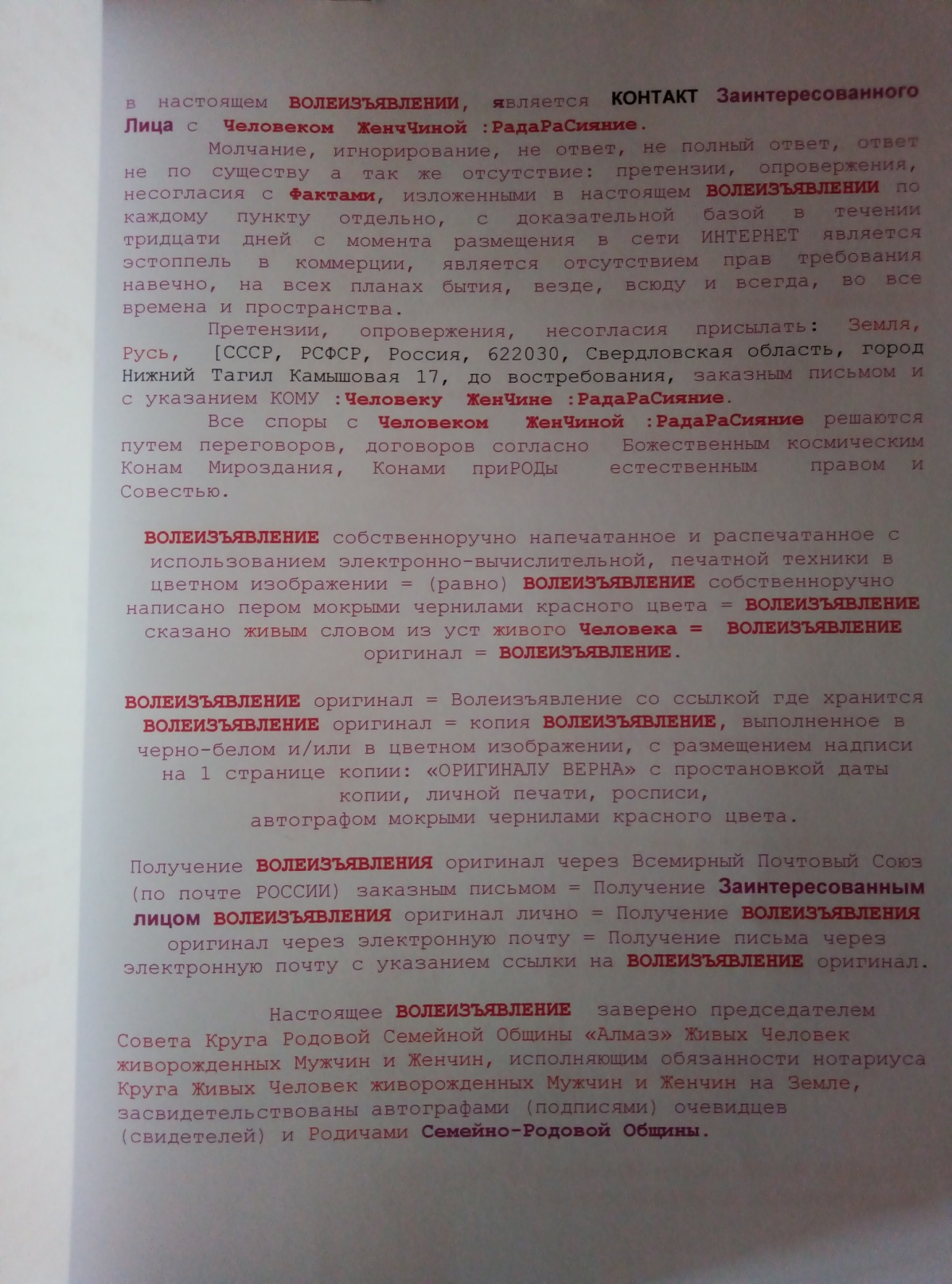 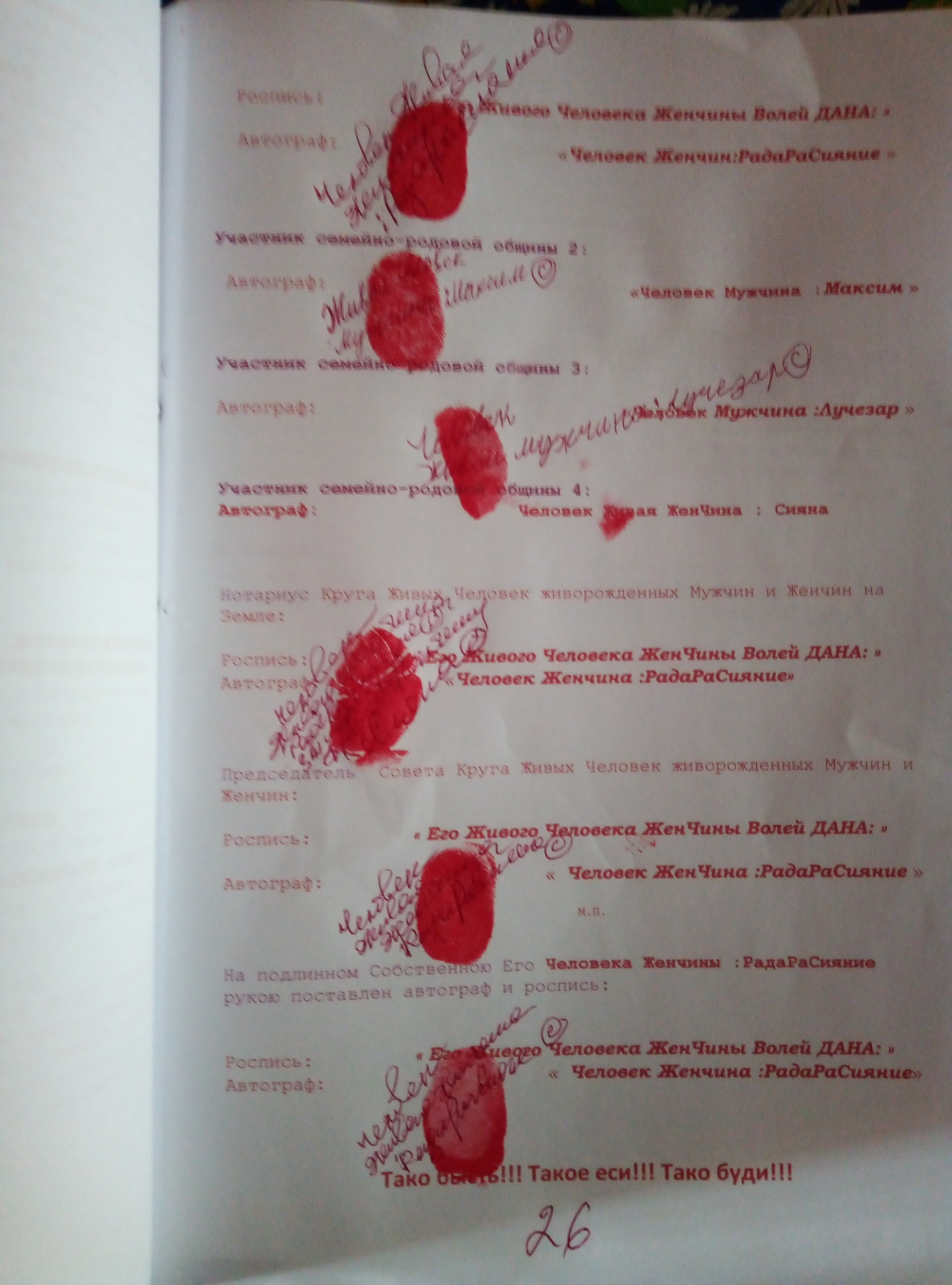 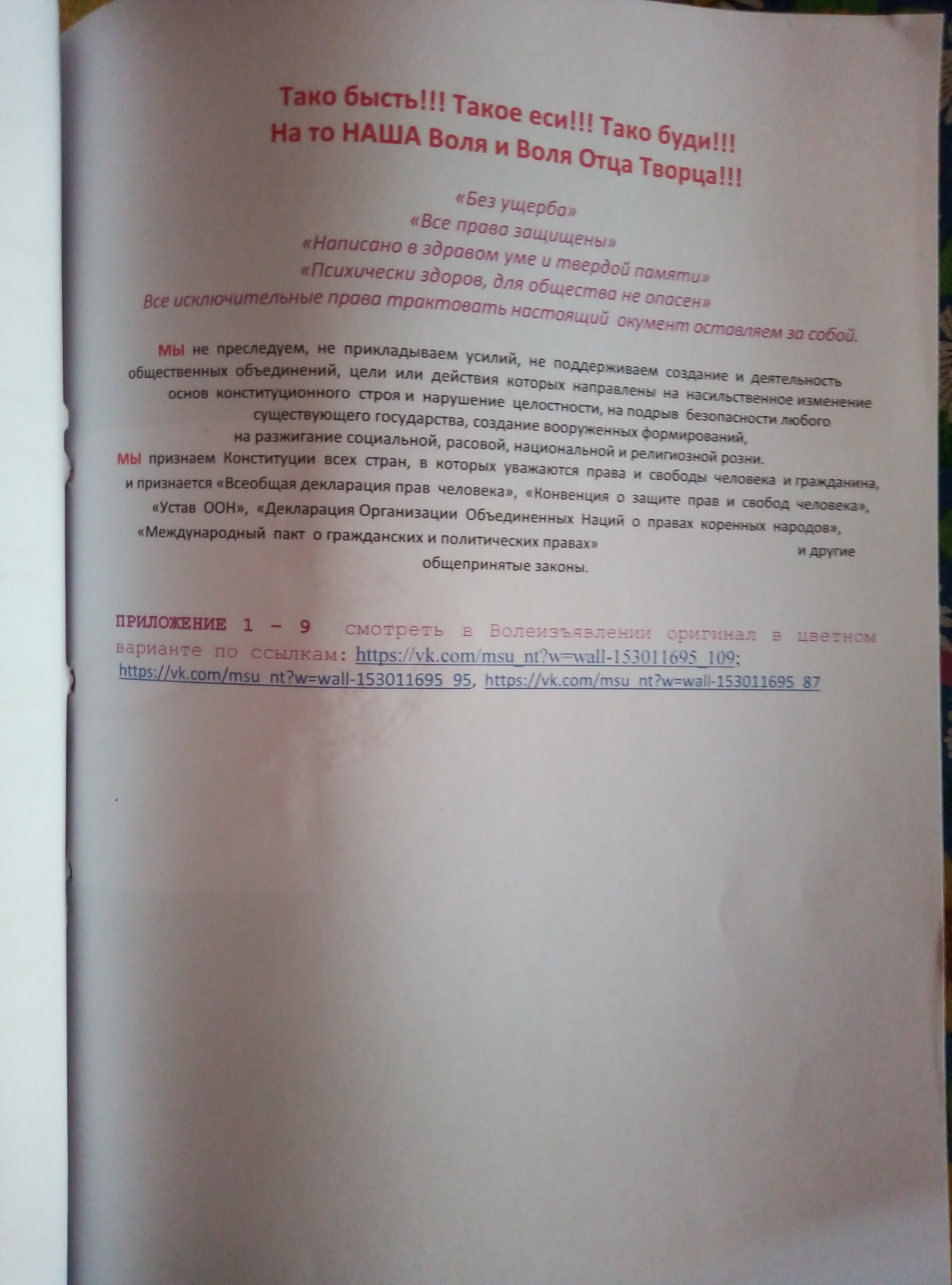 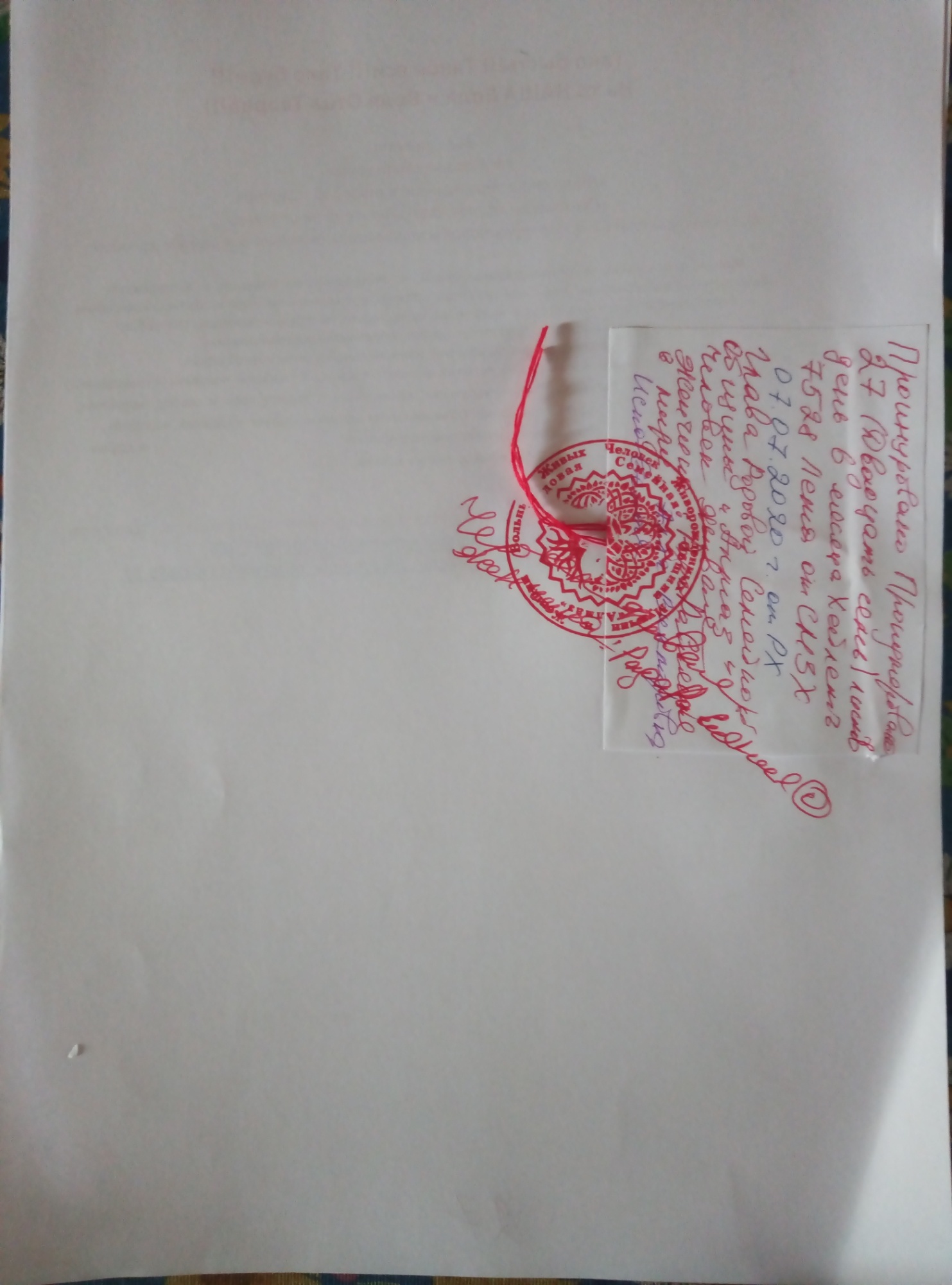 .